Давайте знакомиться!Дорогие друзья!Наша группа называется «Солнышки»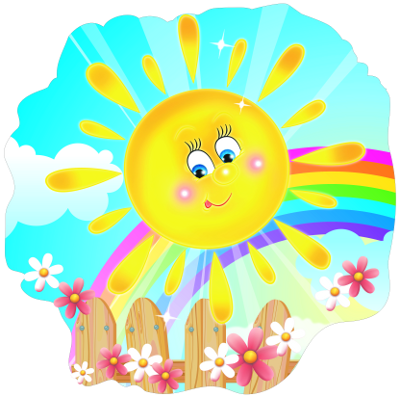 Паспорт группы №2 «Солнышки»ВОЗРАСТНАЯ ГРУППА: средняя 4-5 лет.ФОРМАТ УСЛУГ:Реализация основной общеобразовательной программы (ООП) дошкольного образования .Режим организации деятельности детей установлен, исходя из заказа родителей и возможностей бюджетного финансирования, что обеспечивает сбалансированный режим дня и рациональную организацию всех видов детской деятельности, и определен:пятидневной рабочей неделей;10,5-часов  пребыванием детей в группе с 7.30. до 18.00;выходные дни: суббота, воскресенье, праздничные дни.ПЕДАГОГИ:Бессонова Ирина Геннадьевна  - воспитатель  первой квалификационной категории, специальность  - дошкольное воспитание, стаж педагогической работы  - 30лет                ФОРМА ПЛАНИРОВАНИЯ:Перспективно-календарнаяПРИЁМНАЯМаркированные индивидуальные  детские шкафчики для одежды детей (24 шт.)Скамьи для сидения и одевания (2 шт.)КовёрРодительский уголок (информационный, тематические папки-передвижки).Настенная доска для детских работ.Зеркало.Полочка для обуви.Вешалка.Стул для взрослых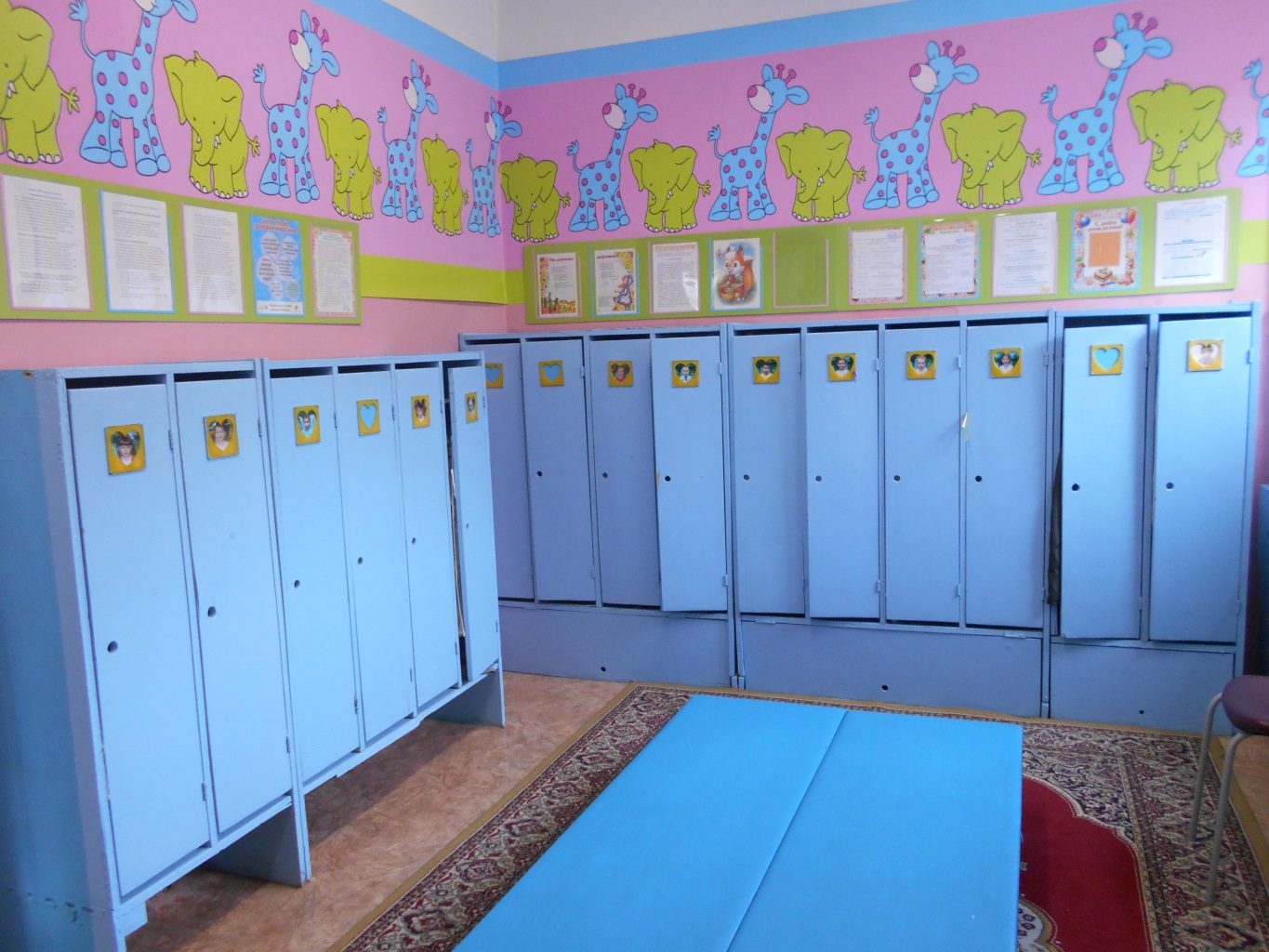 МОЙКАРаковины для мытья посуды (2 шт.)ПосудаШкафы для посудыСушилка для посуды (2 шт.)Аптечка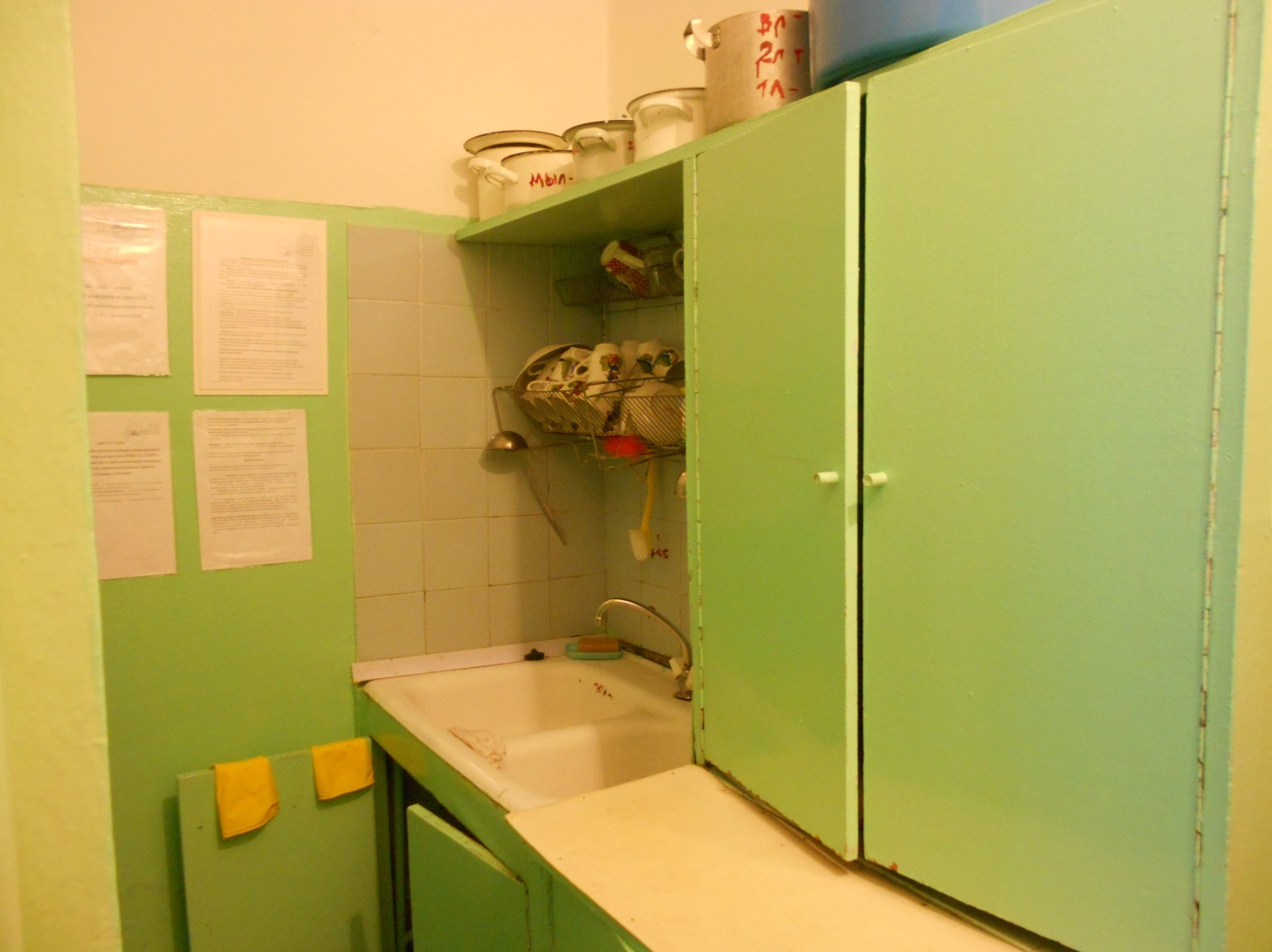 ГРУППОВАЯ КОМНАТАСтолы (14 шт)Стулья , маркированные в соответствии с ростом детей (24 шт).Ковер Дорожки (2 шт.)Ленточный стол Шкафчики для игрушек.Раздаточный стол.Стулья для взрослых (2 шт)ТермометрРециркулятор «КРОНТ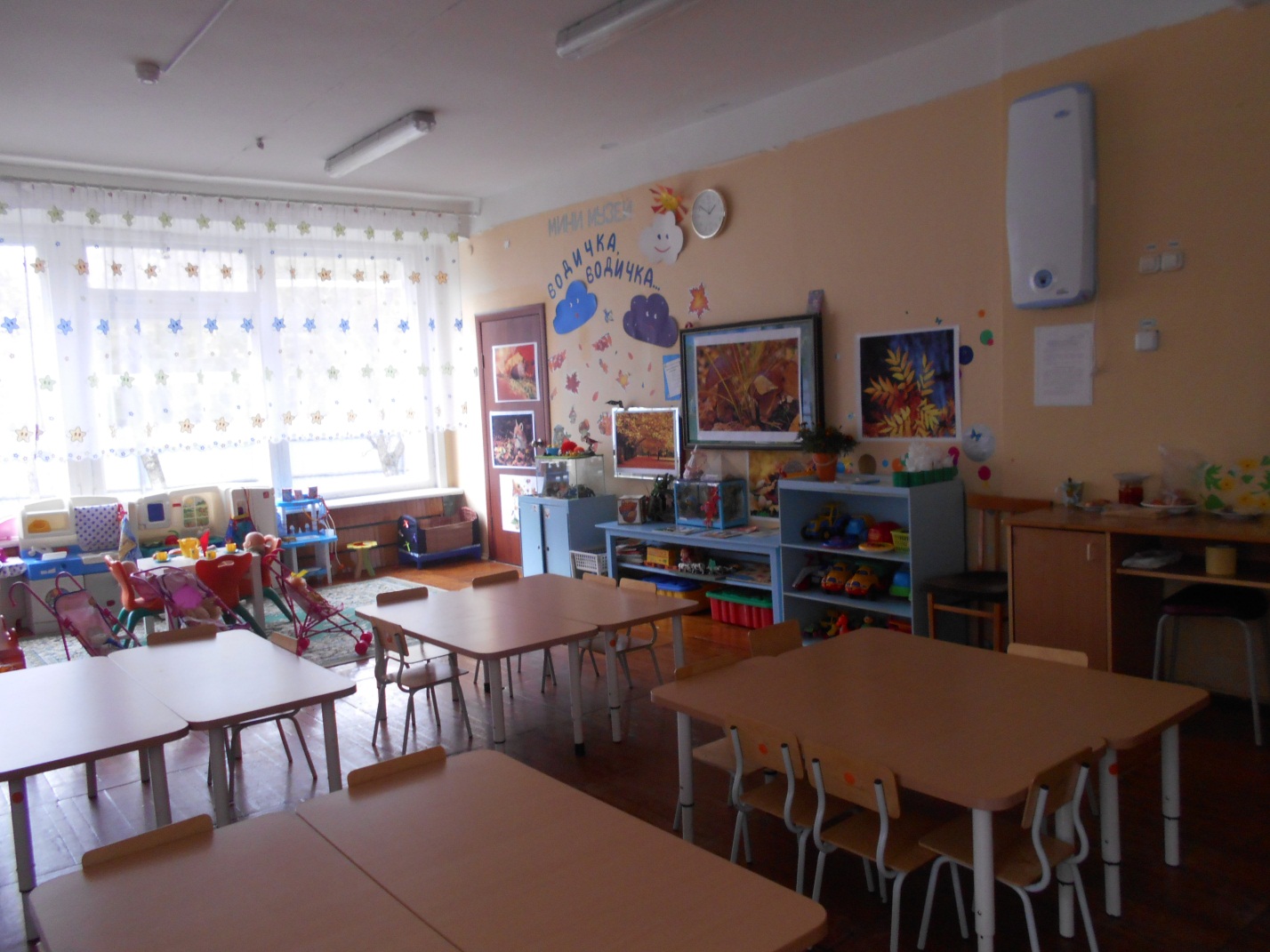 ФИЗКУЛЬТУРНО-ОЗДОРОВИТЕЛЬНЫЙЦЕНТР Мячи резиновые, мячи пластмассовые (разного размера);Бубен большой и маленький;Скакалки;Кегли ; Кубики, флажки, «косички»; Кольцебросы; шишки, пластмассовые цветы  Дидактический материал «Спорт»;Шкаф для хранения атрибутовШапочки для подвижных игрДуги для лазанья  Обручи разных размеров; Гимнастические палки; Массажные дорожки и коврики; Флажки, погремушки, ленты, гириКорзина для метанияЛестница гимнастическаяМаты гимнастические Бревно для перешагивания  Скамейка гимнастическая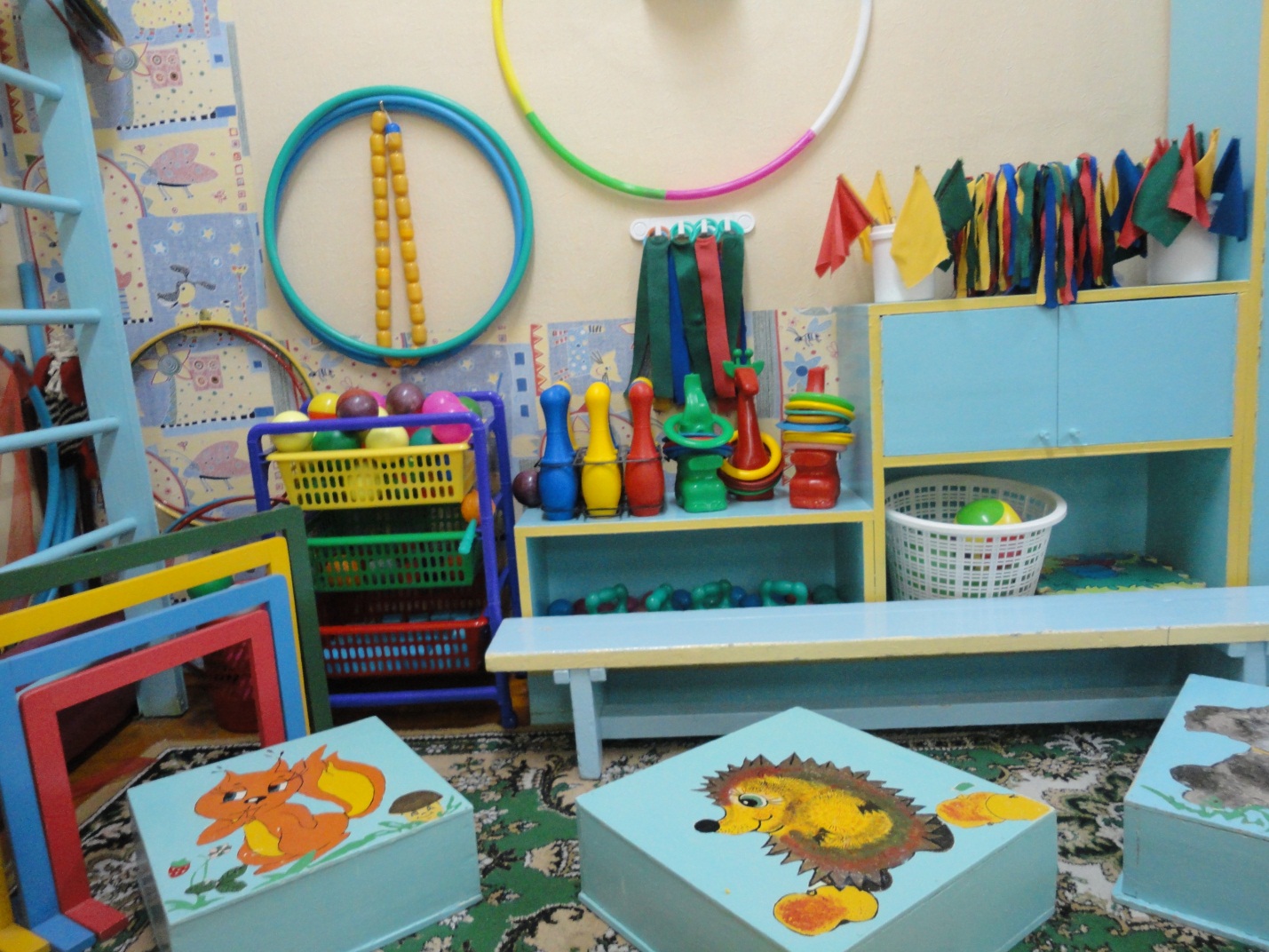 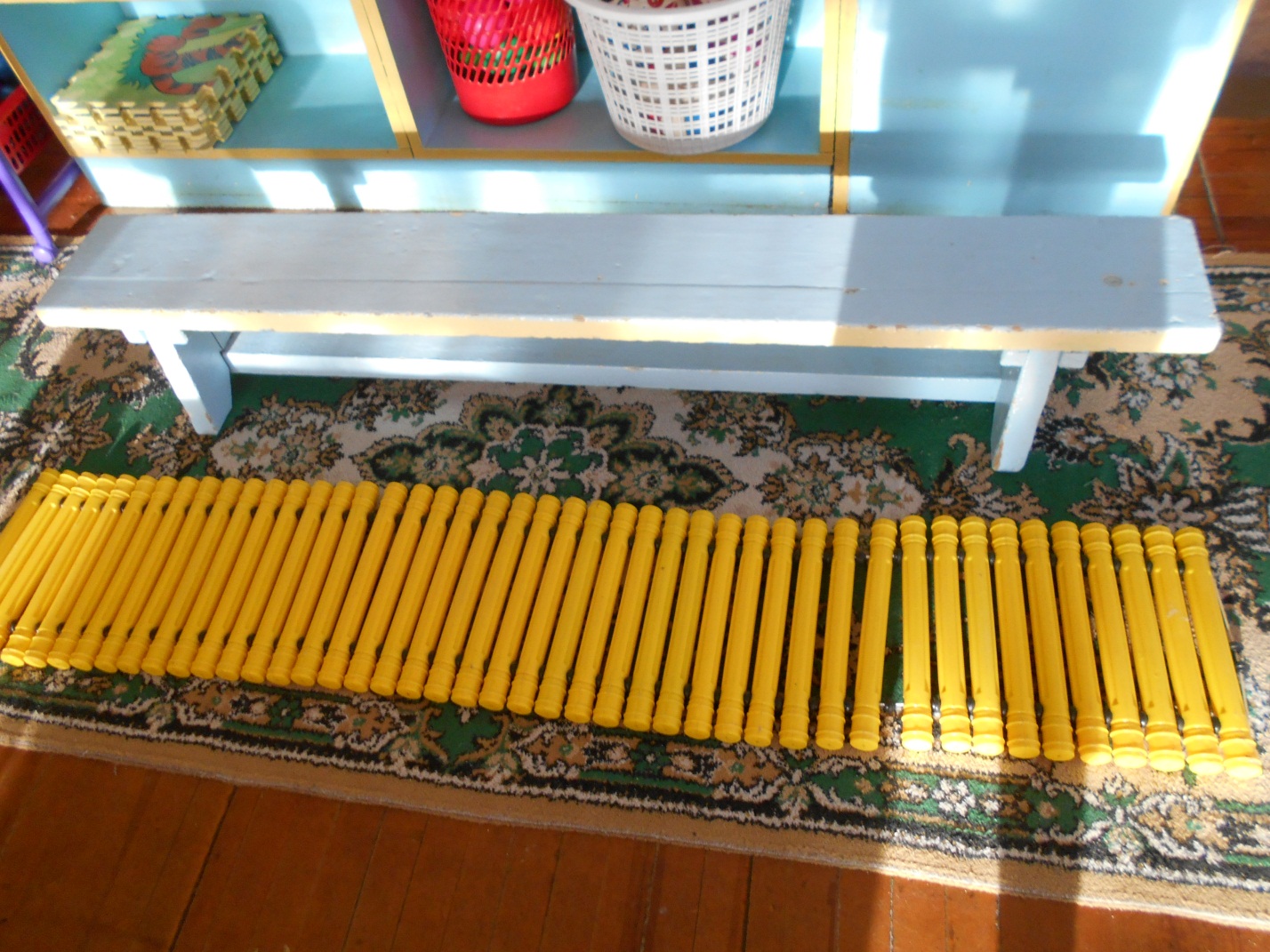 ЦЕНТР  ДЕТСКОГО ТВОРЧЕСТВАМатериал для лепки: пластилин, стеки, индивидуальные клеёнки, салфетки для лепки ;Бумага для рисования, раскраскиКарандаши цветные, фломастеры, восковые мелки, кисти, гуашь, стаканчики для водыСтол для рисования мелками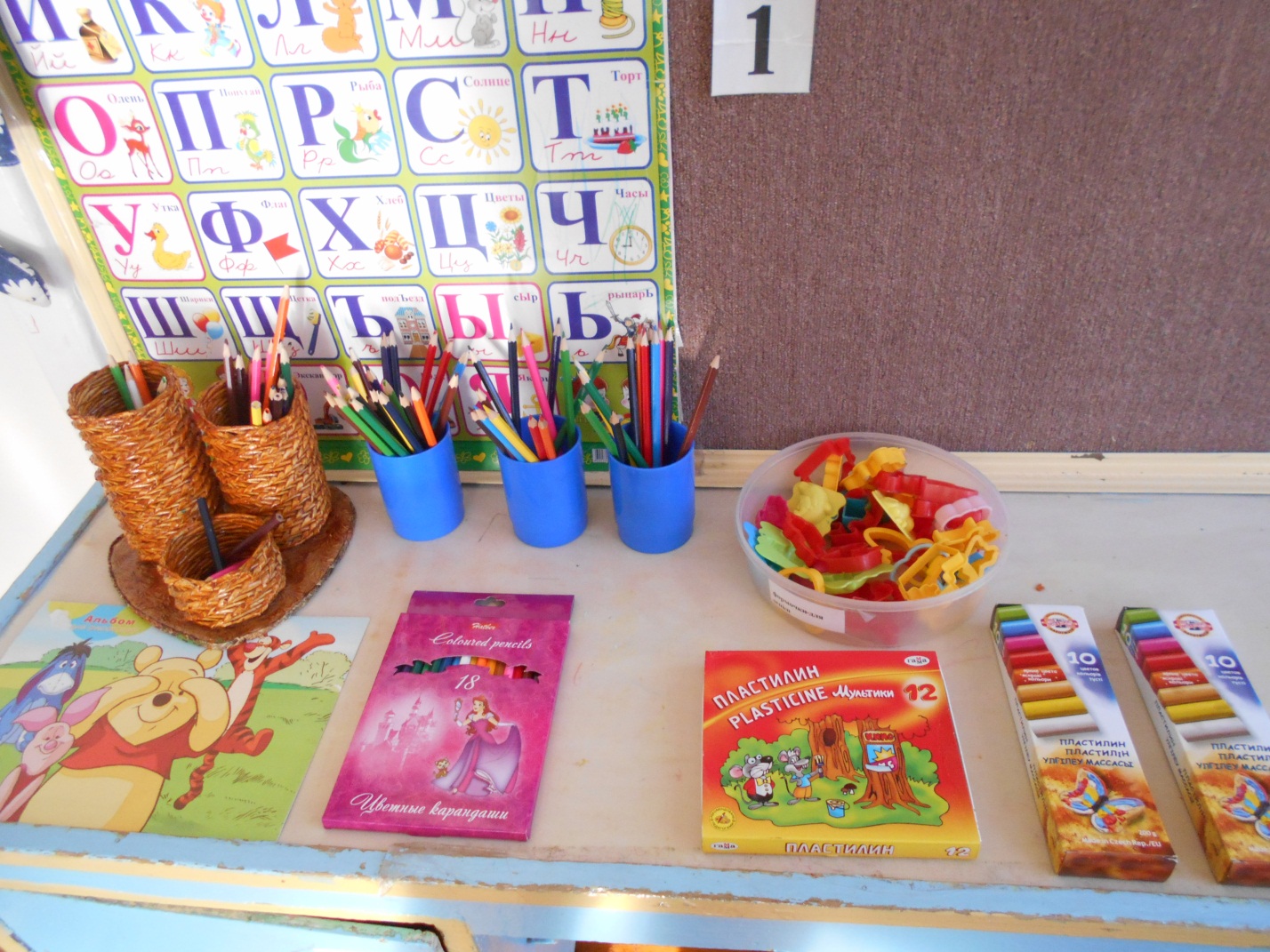 ЦЕНТР РАЗВИТИЯ РЕЧИ БиблиотекаКубики с буквами,азбукаГрупповое фото в рамкеДидактические игры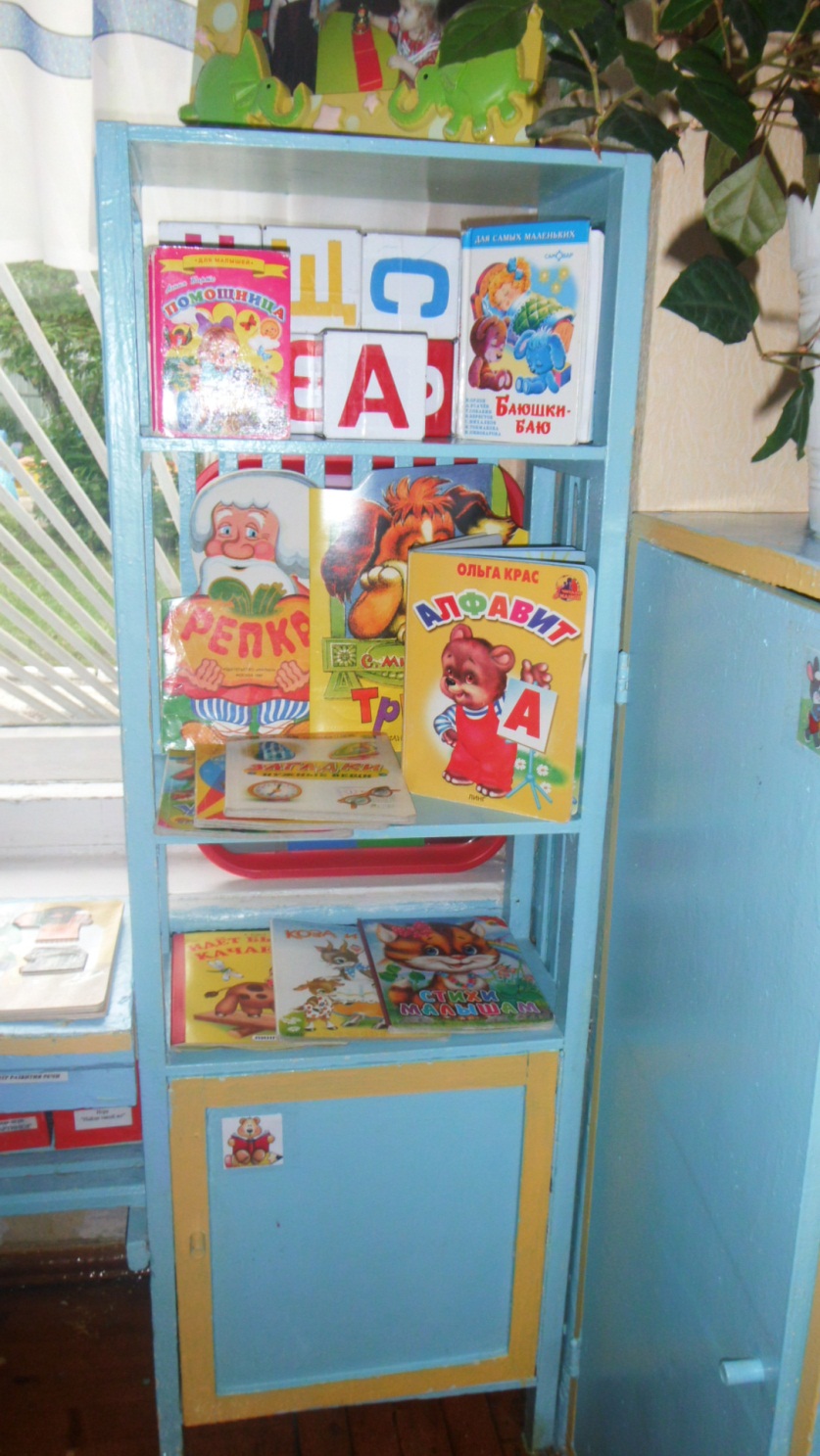 ЦЕНТР ТЕТРАЛИЗОВАННОЙ ДЕЯТЕЛЬНОСТИ И РЯЖЕНЬЯШирма для показа кукольного театра (мобильная) Кукольные театры (настольный, пальчиковый, на фланелеграфе, бибабо , театр картинок )Петрушка,  «дергунчики», шапочки Дидактические игрыКостюмерная :косынки, платки, шарфы, хляпы.Материал для режисёрсой игры (предметы заместители, пластмассовые и резиновые игрушки)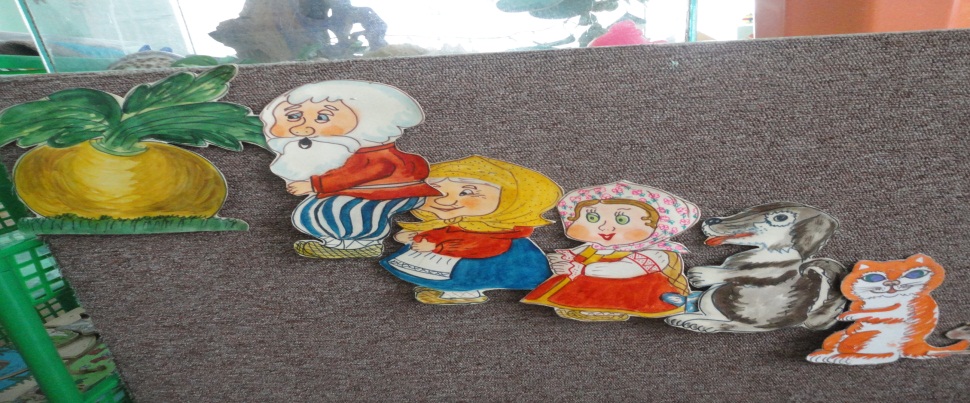 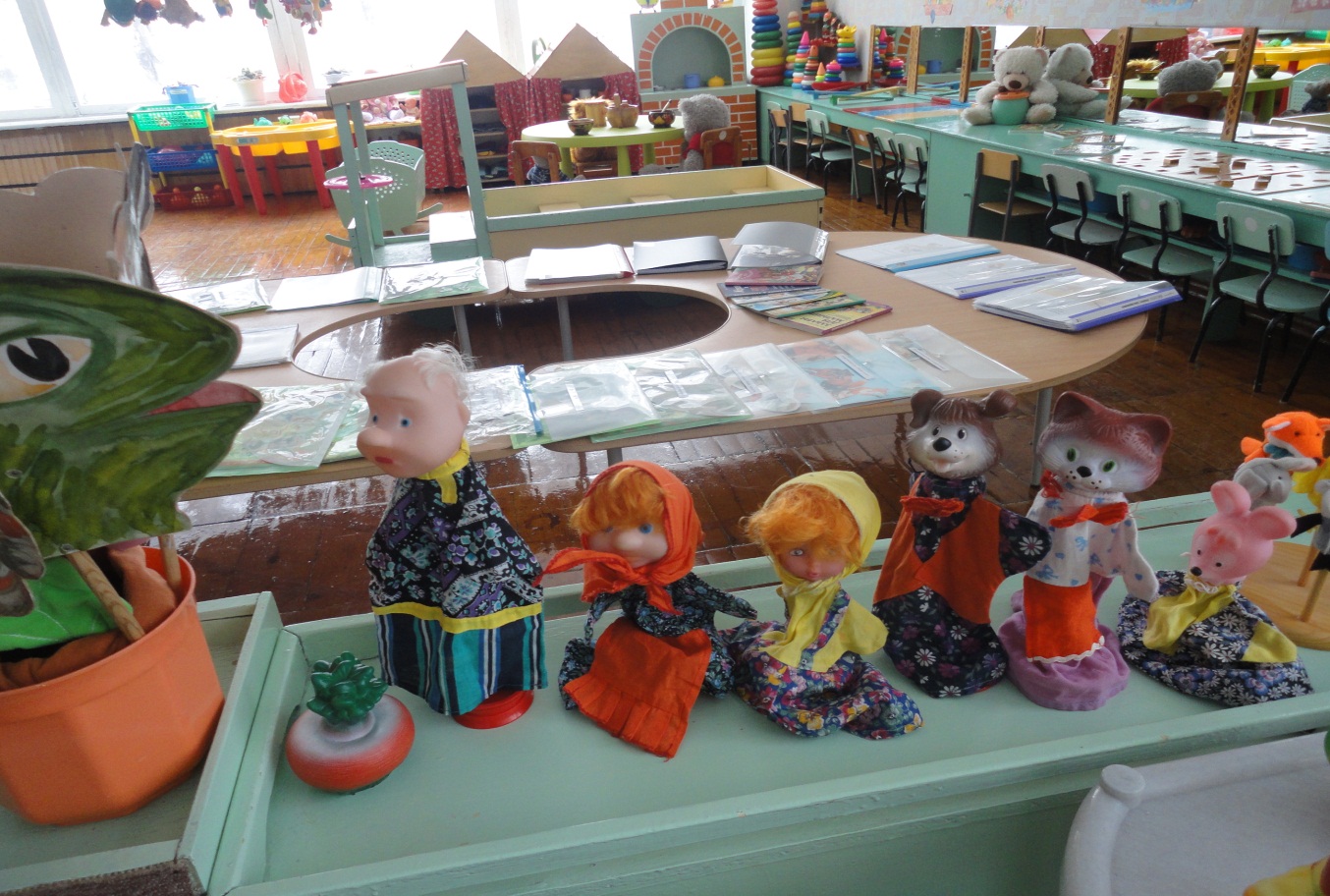 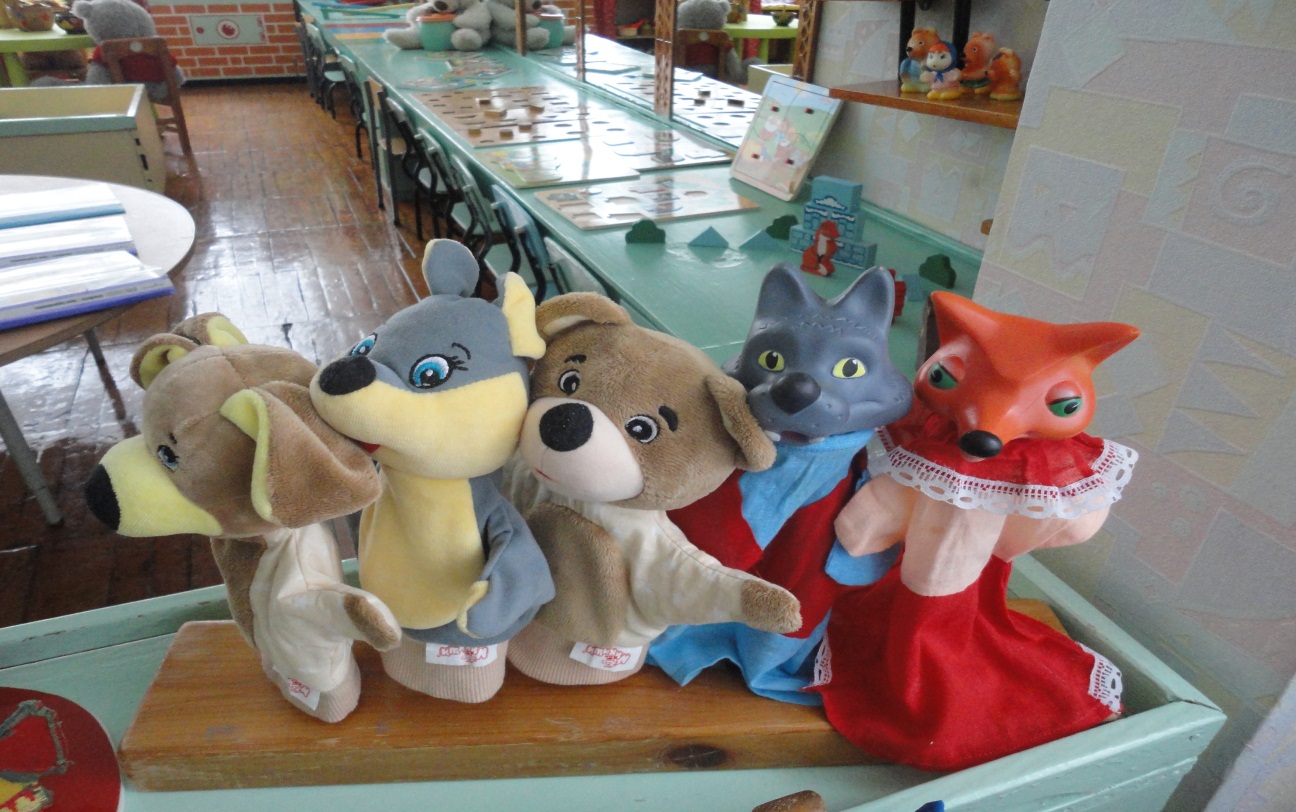 ЦЕНТР МУЗЫКАЛЬНОГО ТВОРЧЕСТВА Детские музыкальные инструменты : дудочки, барабаны, звоночки, ложки деревянные погремушки, гитара бубен, и пДидактический материал «Музыкальные инструменты»;«Музыкальный центр», МагнитофонКосыночки, платочкиМузыкальные игрушкиМузыкально-дидактические  игры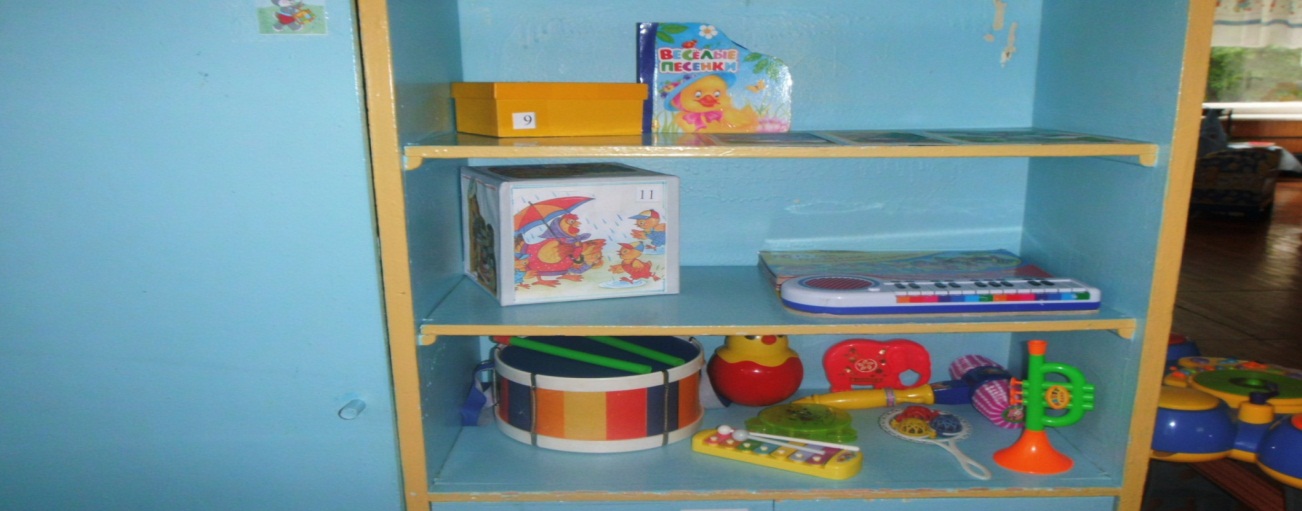 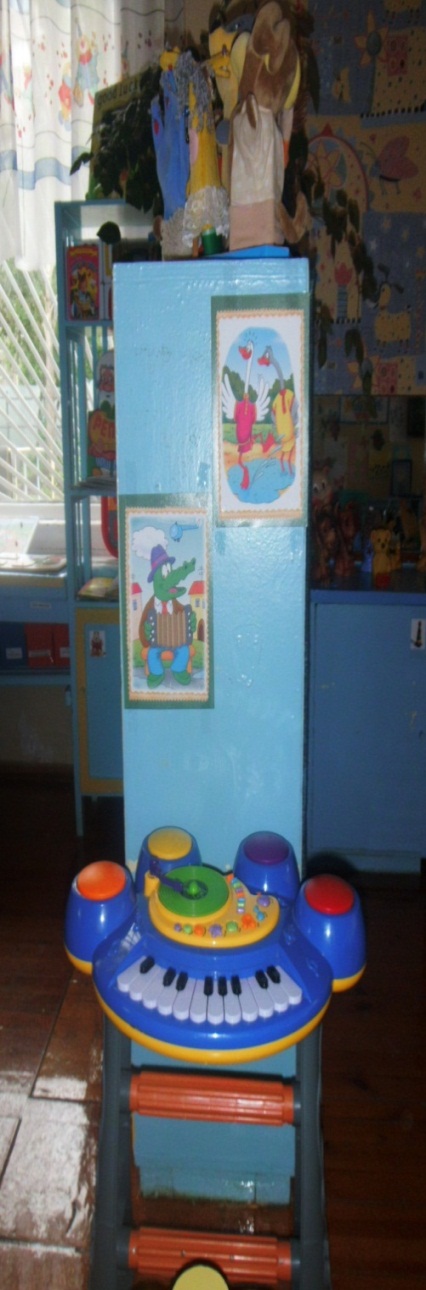 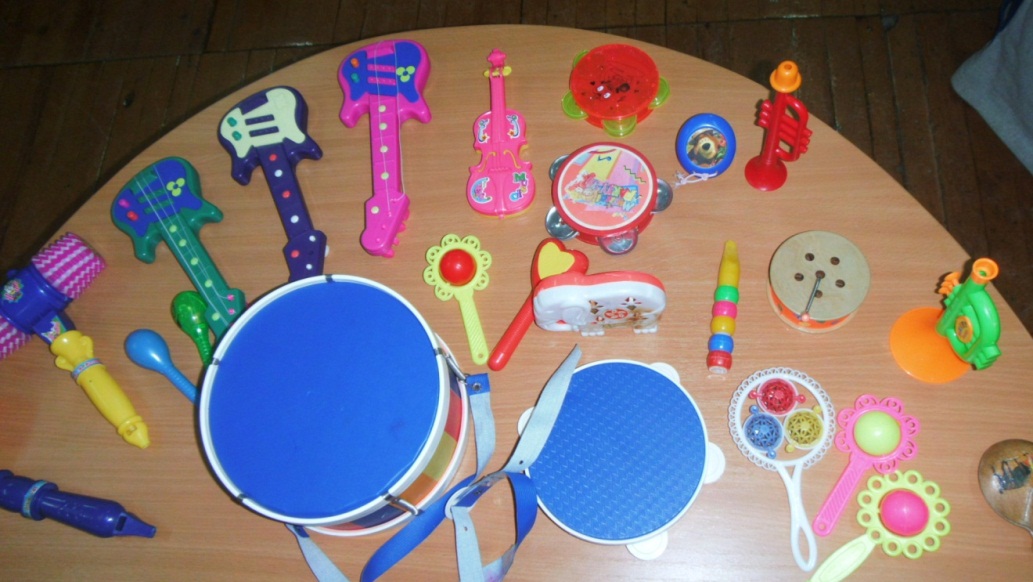 ЦЕНТР СТРОИТЕЛЬНО – КОНСТРУКТИВНЫХ ИГРКонструктор мелкий и крупный «Лего»;Небольшие игрушки для обыгрывания построек: фигурки людей и   животных, макеты деревьев; мелкие игрушки.Кубики пластмассовые, деревянные, мягкие.Наборы строительного материала Резиновые игрушкиКоврик «Пазл» (3 шт)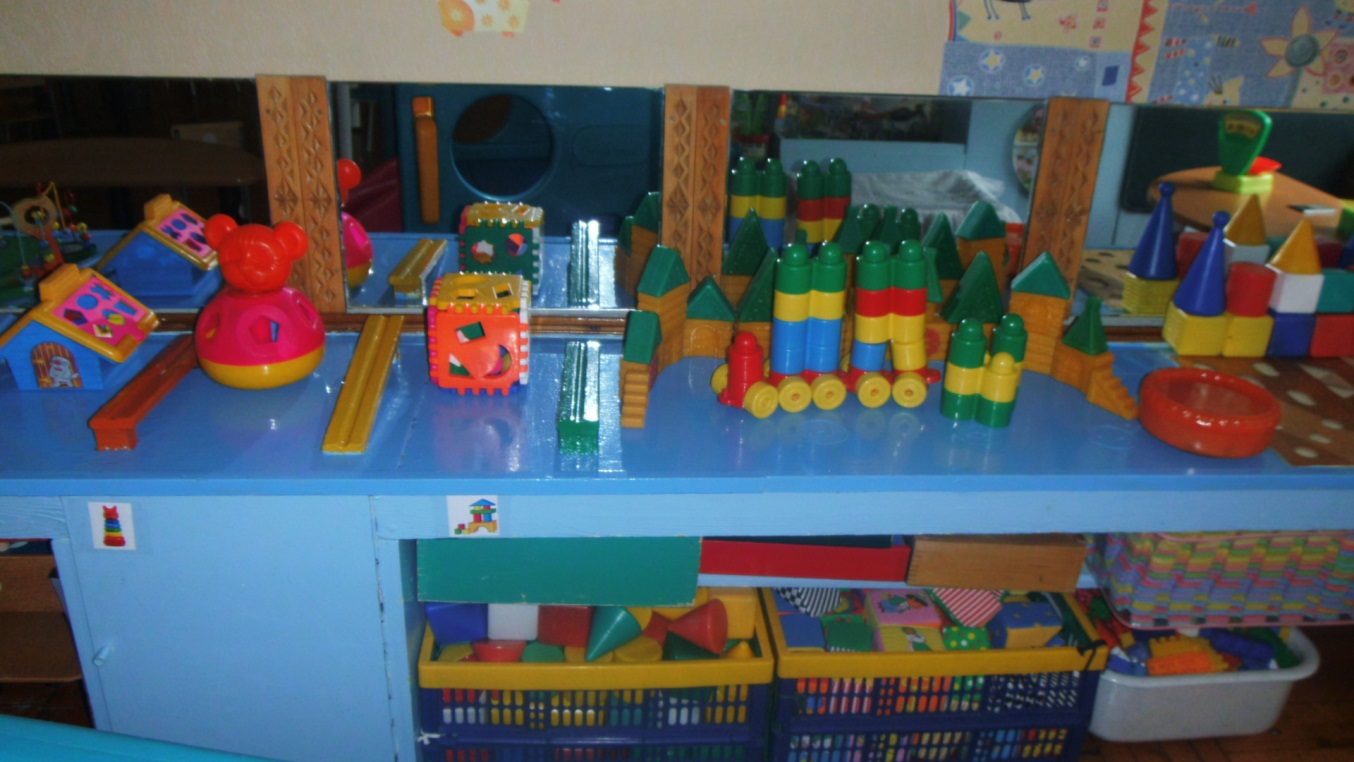 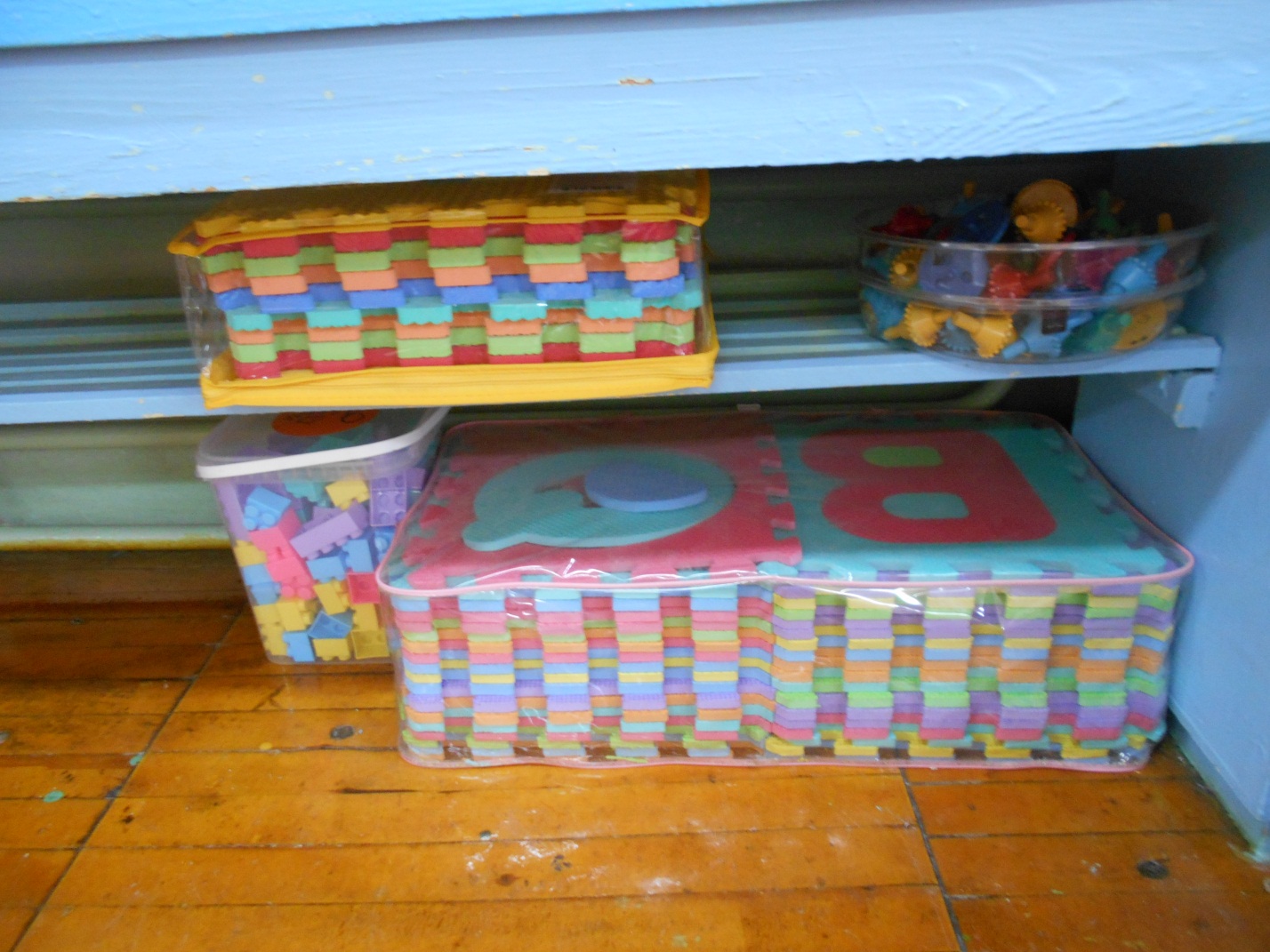 УГОЛОК БЕЗОПАСНОСТИИгрушки – светофор, машинки: «скорая», «пожарная», « полиция», мелкие машинки.Альбомы :»Улица полна неожиданностей», «Не играй с огнём»Папки: «Пожарная безопасность», Безопасные  дороги детям»,Дидактический материал «Транспорт», «Дорожные знаки»Художественная литература по тематике.Игра-вкладыш «Транспортные средства»Папка – передвижка «Правила поведения при пожаре»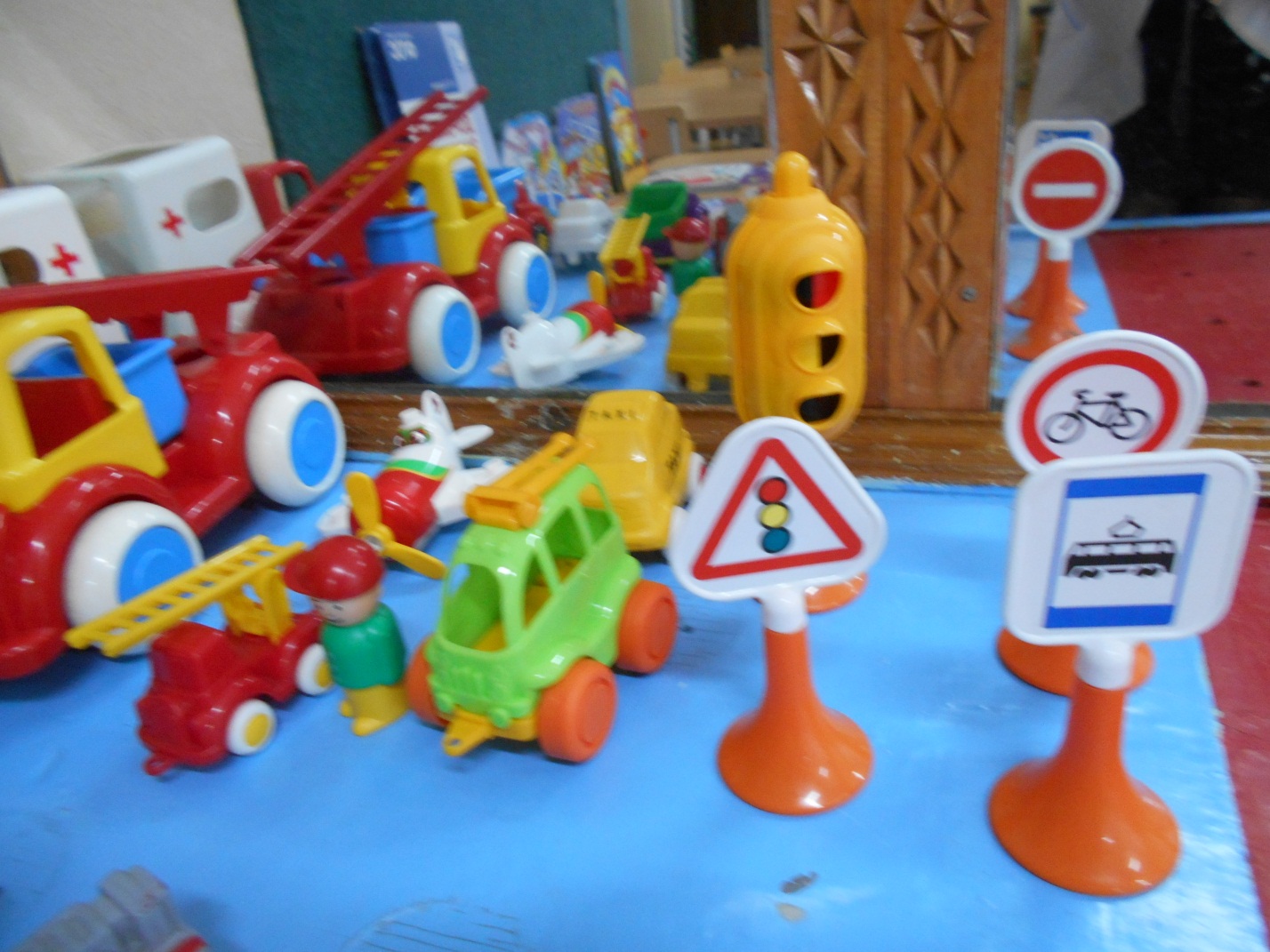 ПАТРИОТИЧЕСКИЙ УГОЛОК .Флажки с Российской символикой.Альбом «Мой город»Дидактический материал «Государственная символика»Художественная литература по тематик е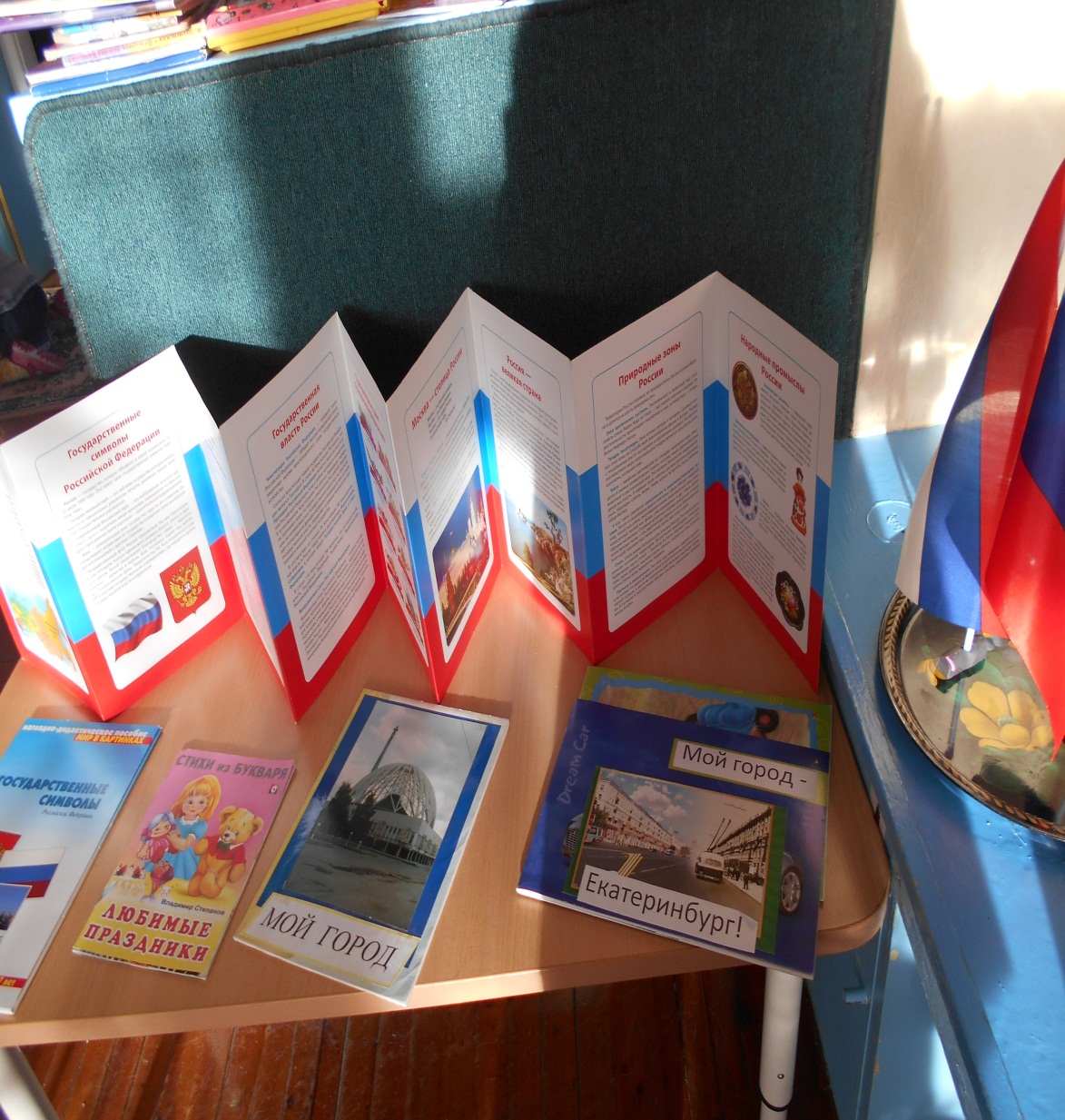 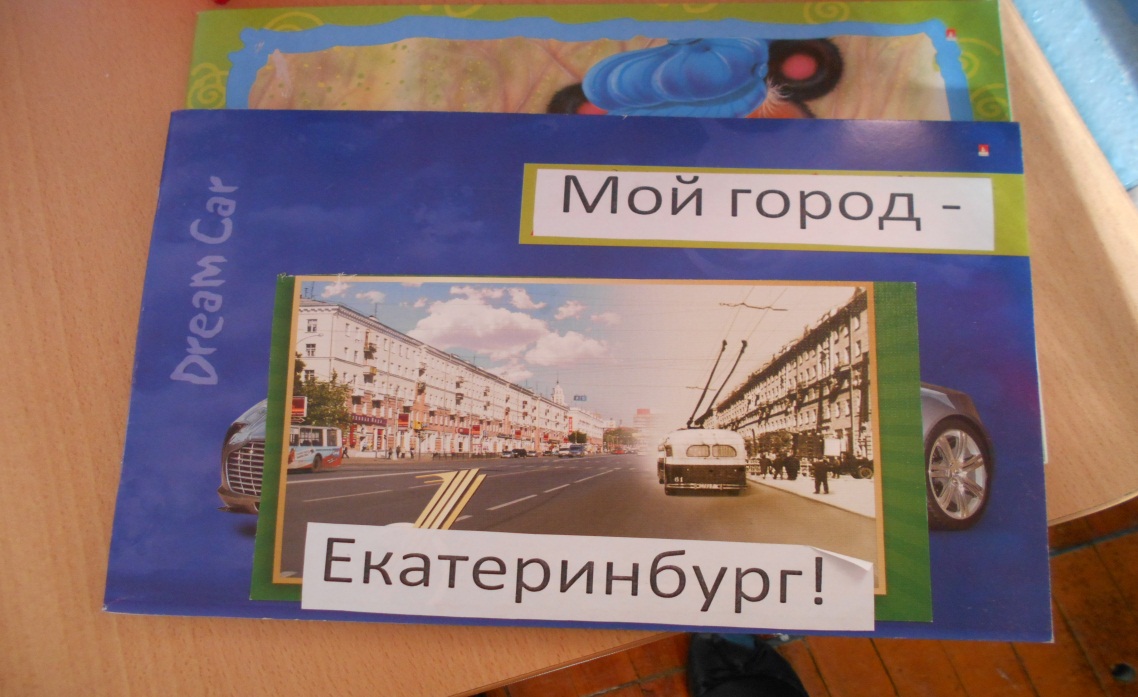 ЦЕНТР  СЕНСОРИКИ И МАТЕМАТИКИКовролиновое полотноЦифры и буквы на липучках, геометрические фигурыЛенточные столыПирамидки, вкладыши объемные  «Домик», «Домик», «Куб».Дидактически, развивающие , настольные  игры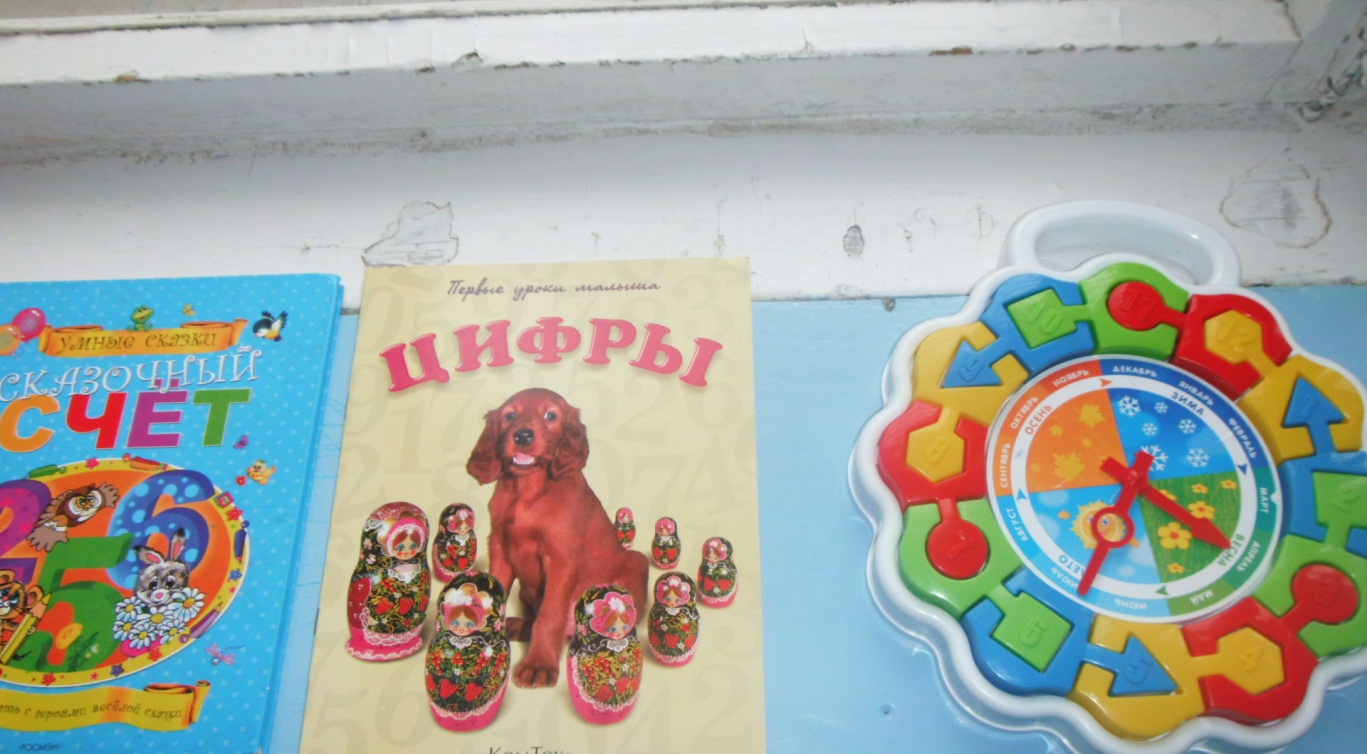 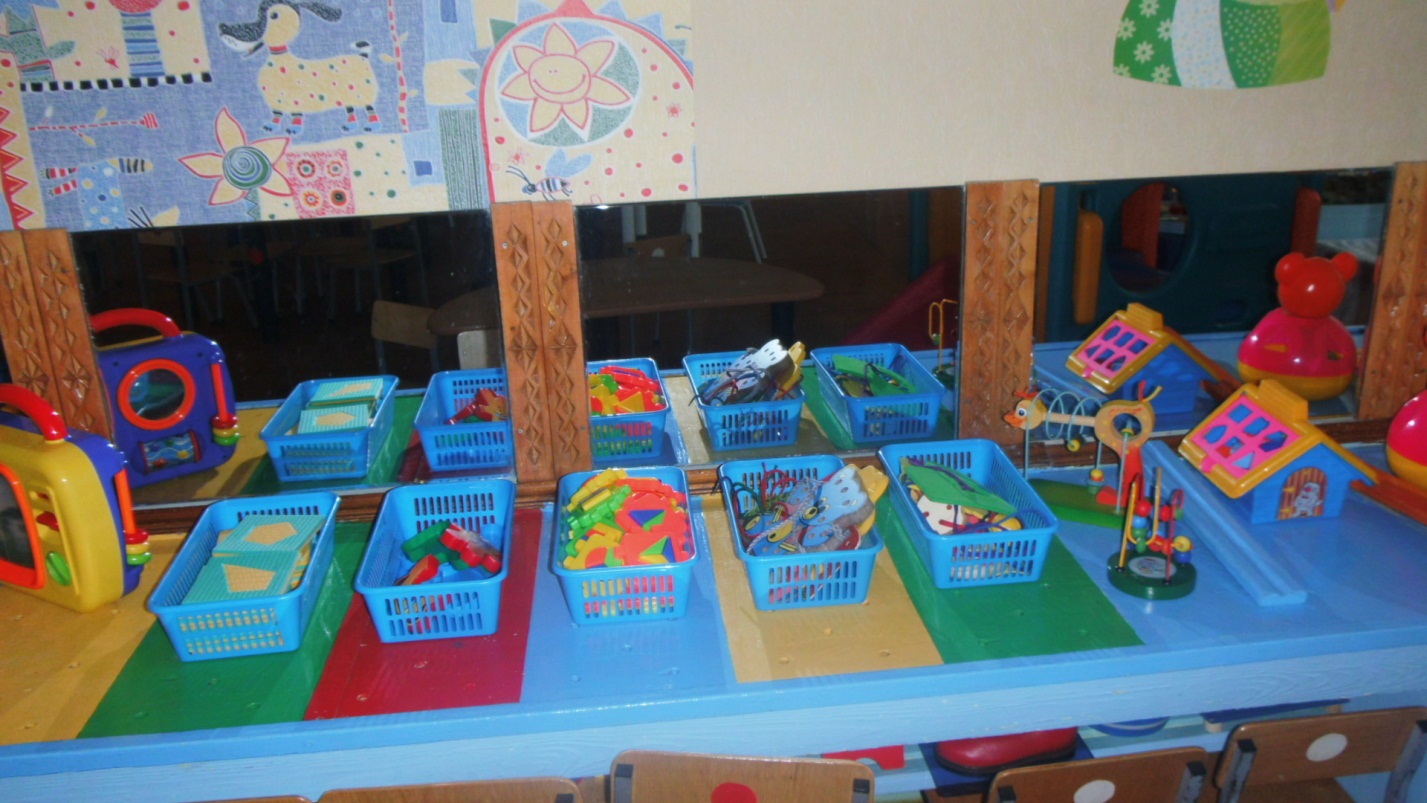 СПАЛЬНАЯ КОМНАТАМаркированные детские кроваткиСтол для воспитателя, стул.Учебно -методический комплекс (микрокабинет)ДорожкаТермометрРециркулятор «КРОНТ»Полка настенная (метод. литература)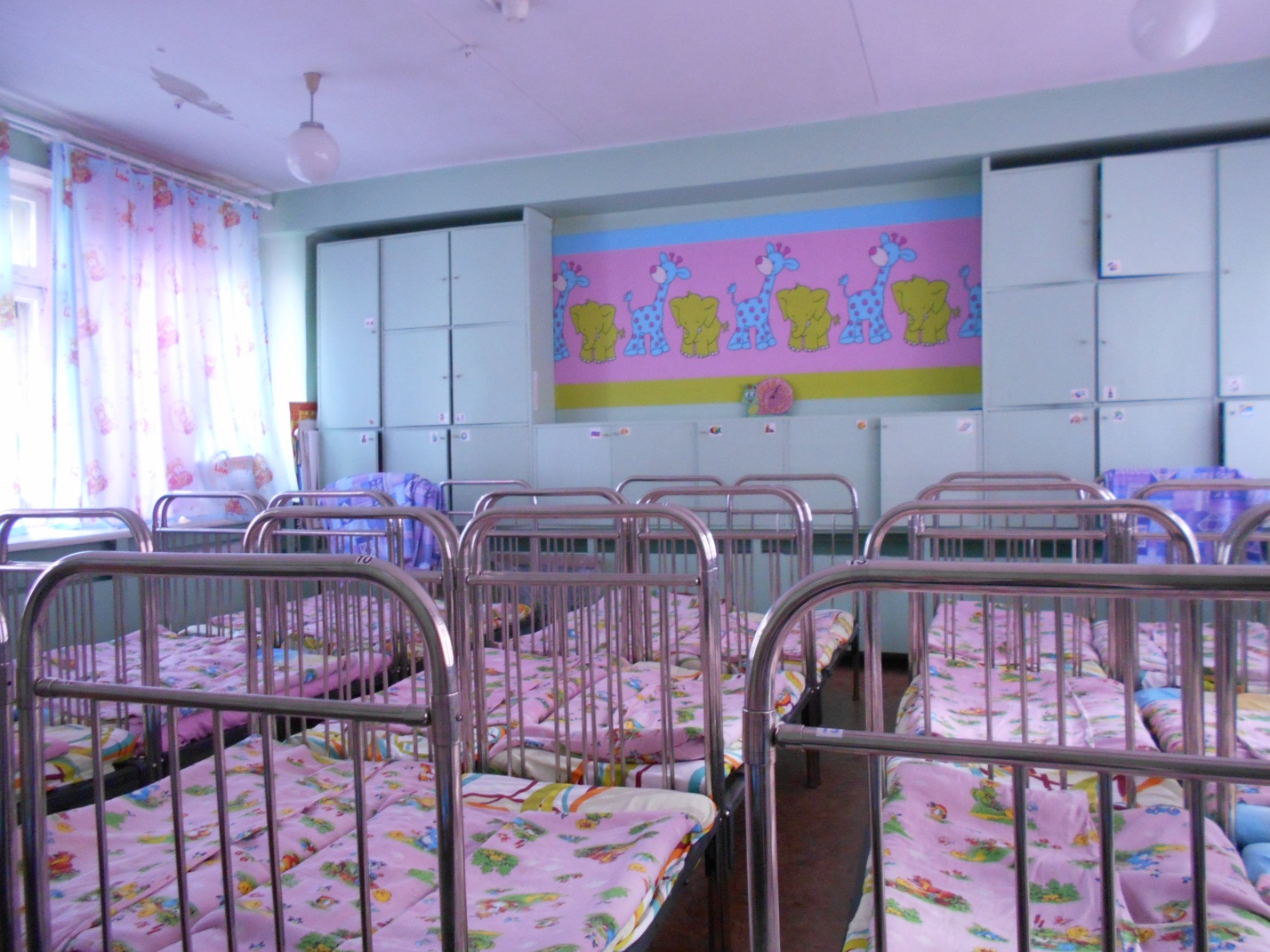 КОМНАТА ДЛЯ УМЫВАНИЯ, ТУАЛЕТ.Раковины для умывания (5 шт)Унитазы (4 шт.)Зеркала (4 шт)Поддон для закаливания Шкафы для уборочного  инвентаря.Противоскользящий коврикТермометр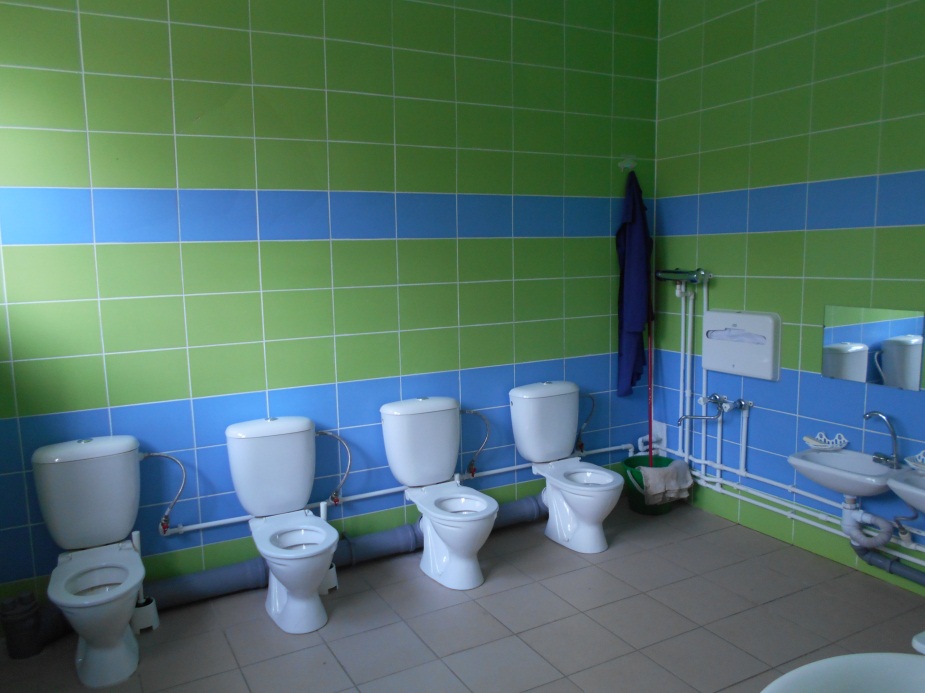 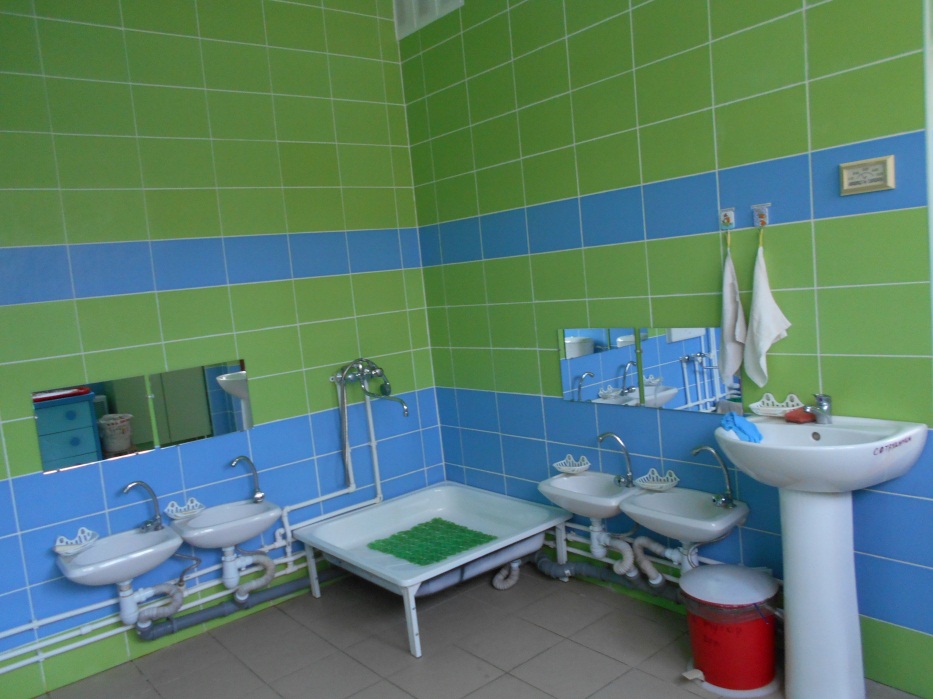 ЦЕНТР ТВОРЧЕСКИХ ИГРСЮЖЕТНО-РОЛЕВАЯ ИГРА «СУПЕРМАРКЕТ»:Касса, весы, калькулятор, ;Кондитерские изделия;Хлебобулочные изделия;Изделия бытовой химии;Корзины;Предметы-заместители;Овощи, фрукты. 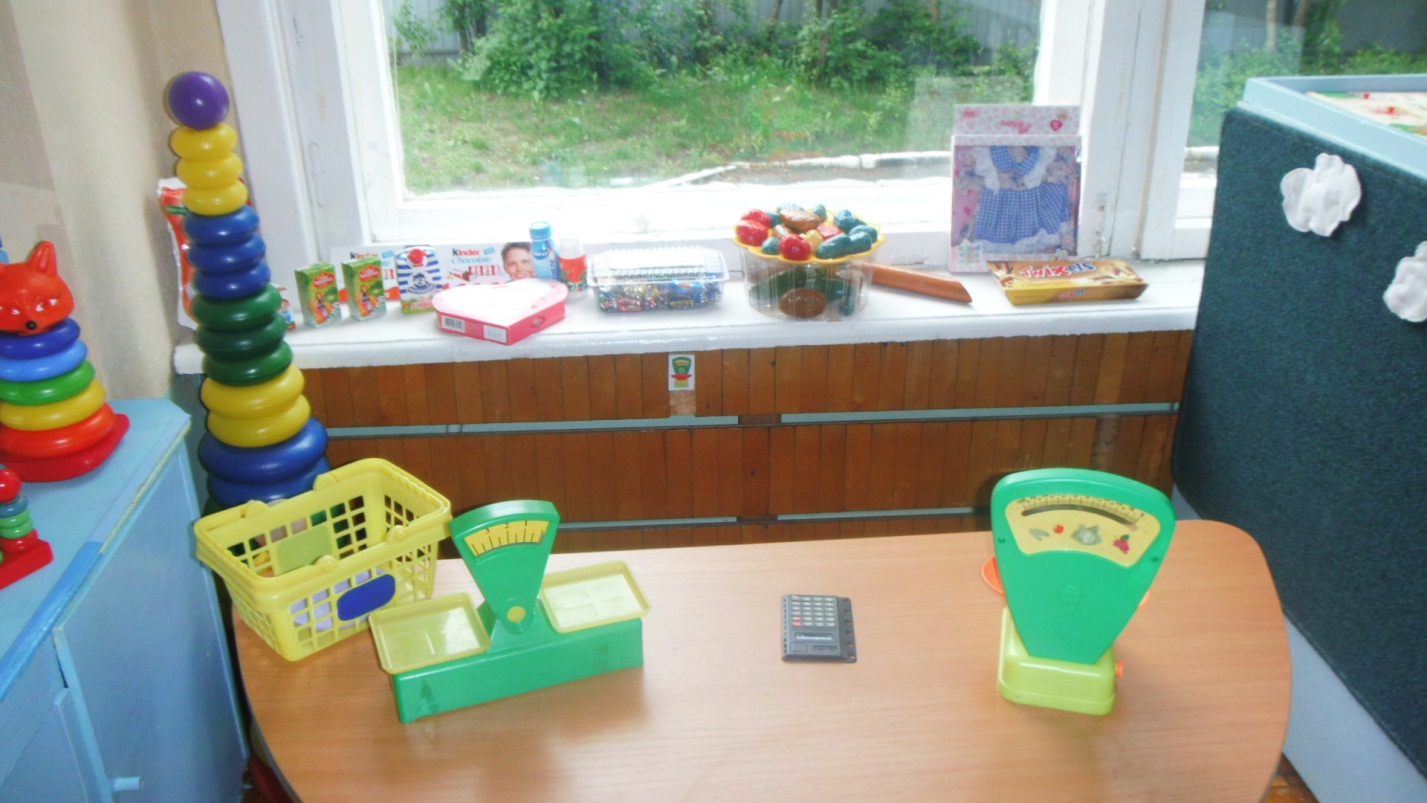 СЮЖЕТНО-РОЛЕВАЯ ИГРА «БОЛЬНИЦА» ,«АПТЕКА»:Медицинские халаты и шапочки;Набор доктора;. Кукла «Доктор»;.ТелефонВата, бинты, лекарства, градусники, мерные ложечки, пипетки, стаканчики, шпатели, баночки.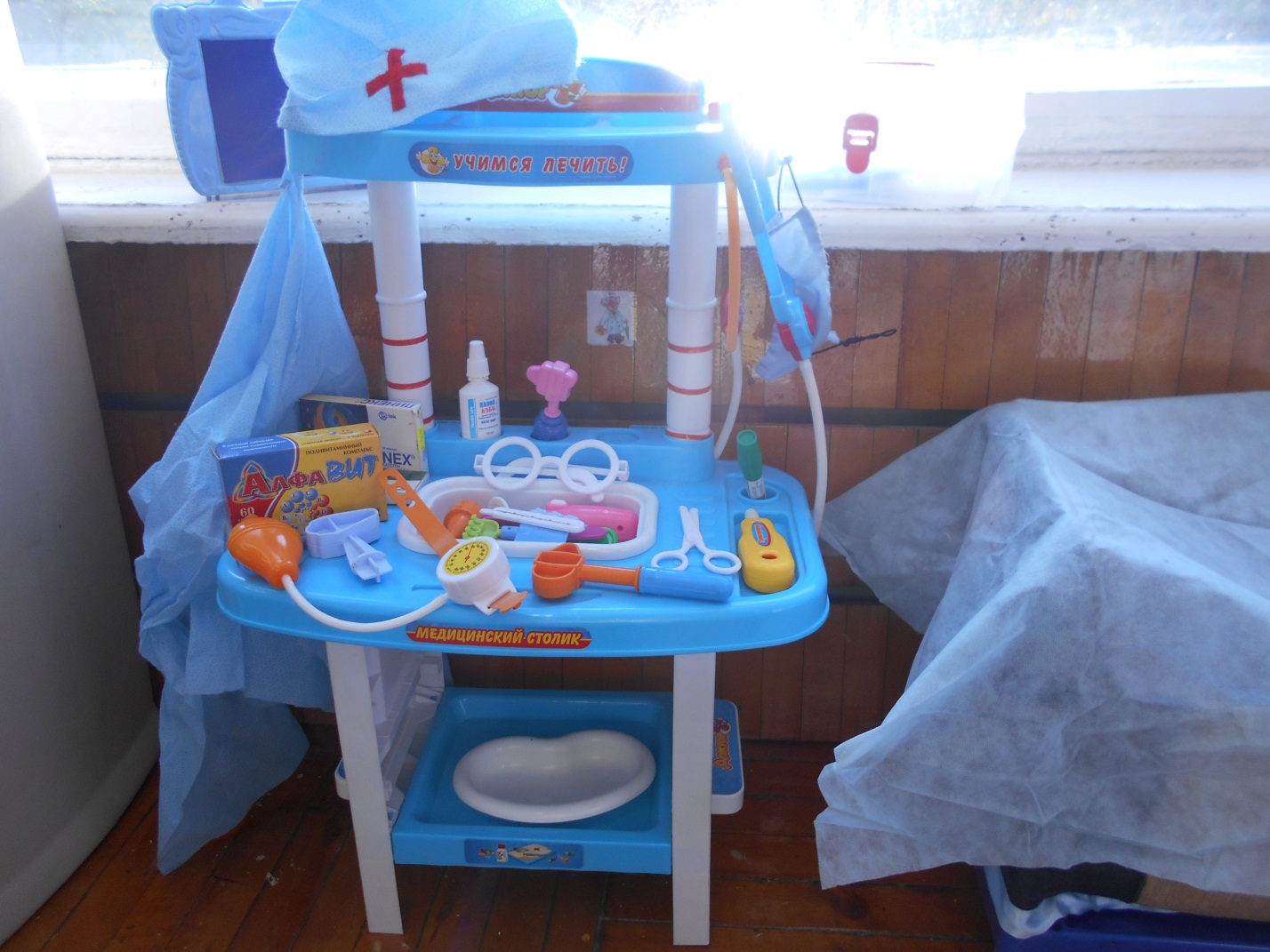 СЮЖЕТНО-РОЛЕВАЯ ИГРА «СЕМЬЯ»:Комплект кукольной мебели; Игрушечная посуда: кухонная, чайная, столовая; Куклы, одежда для кукол;Коляски;Комплект пастельных принадлежностей для кукол;Гладильная доска, утюги.Прачечная Стол ,стулья , кроваткиХолодильник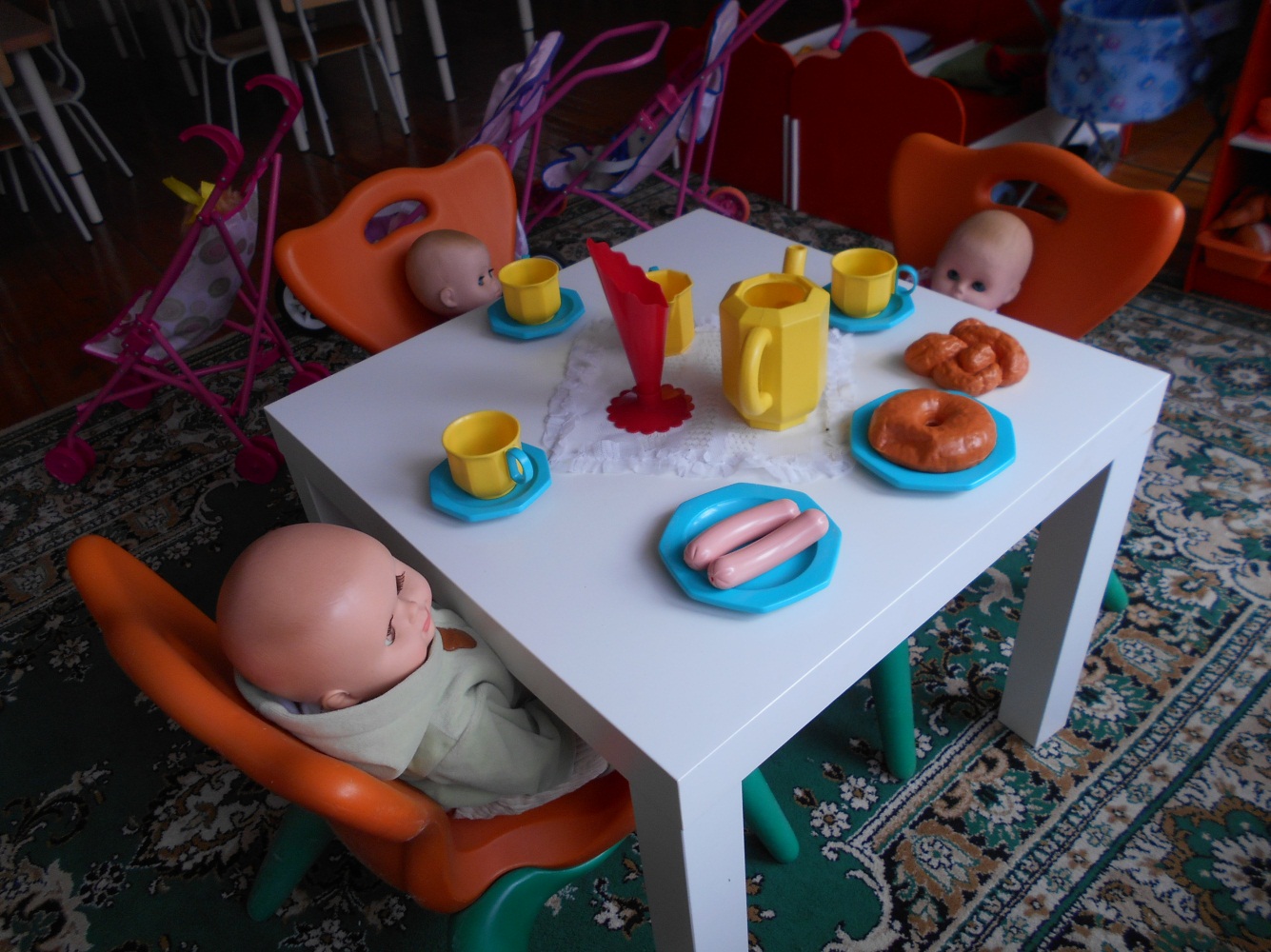 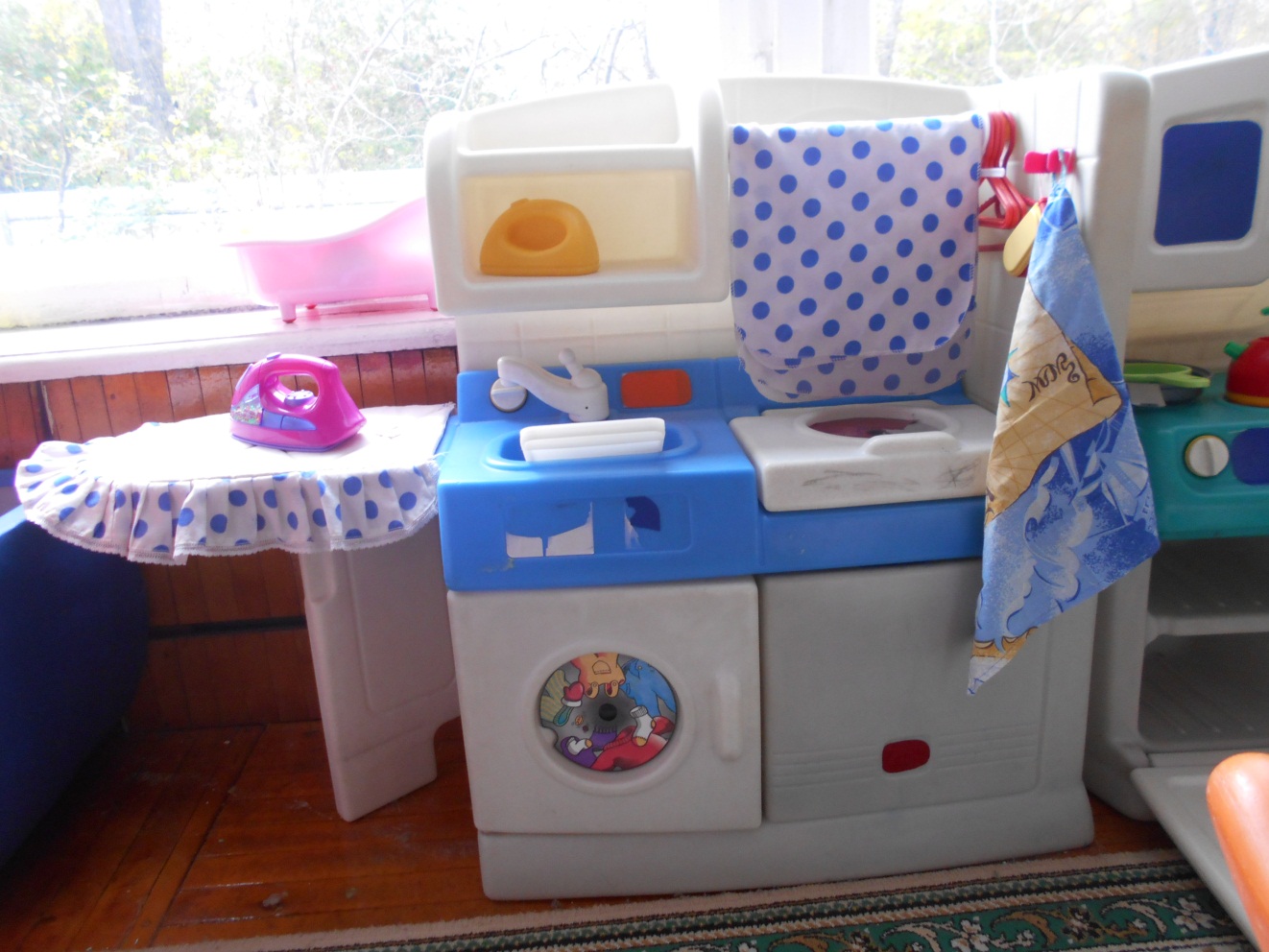 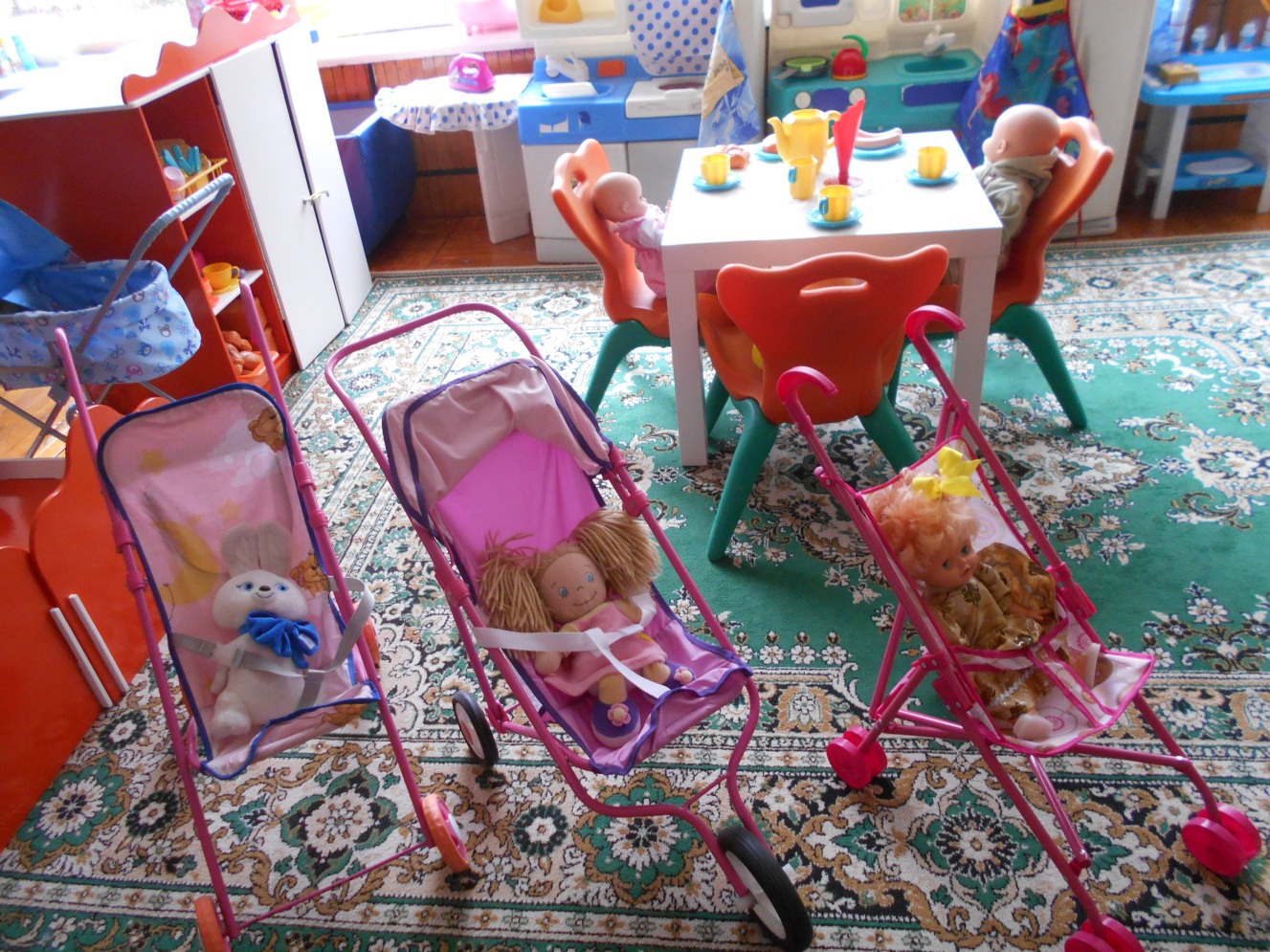 СЮЖЕТНО-РОЛЕВАЯ ИГРА«АВТОСЕРВИС», «ШОФЁРЫ», «СТРОИТЕЛИ»Машинки разного размераСтроительные инструментыРулиСтроительный набор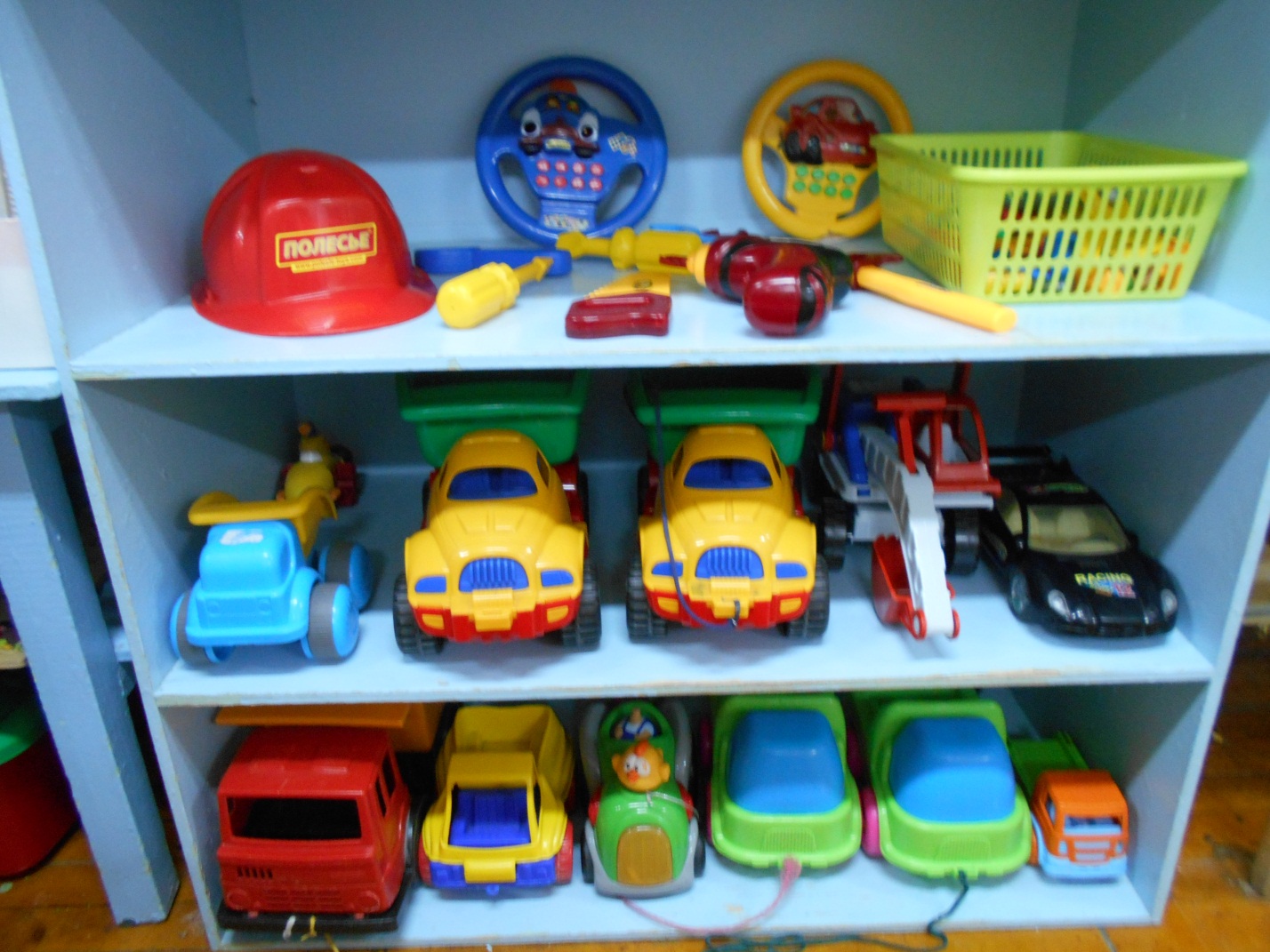 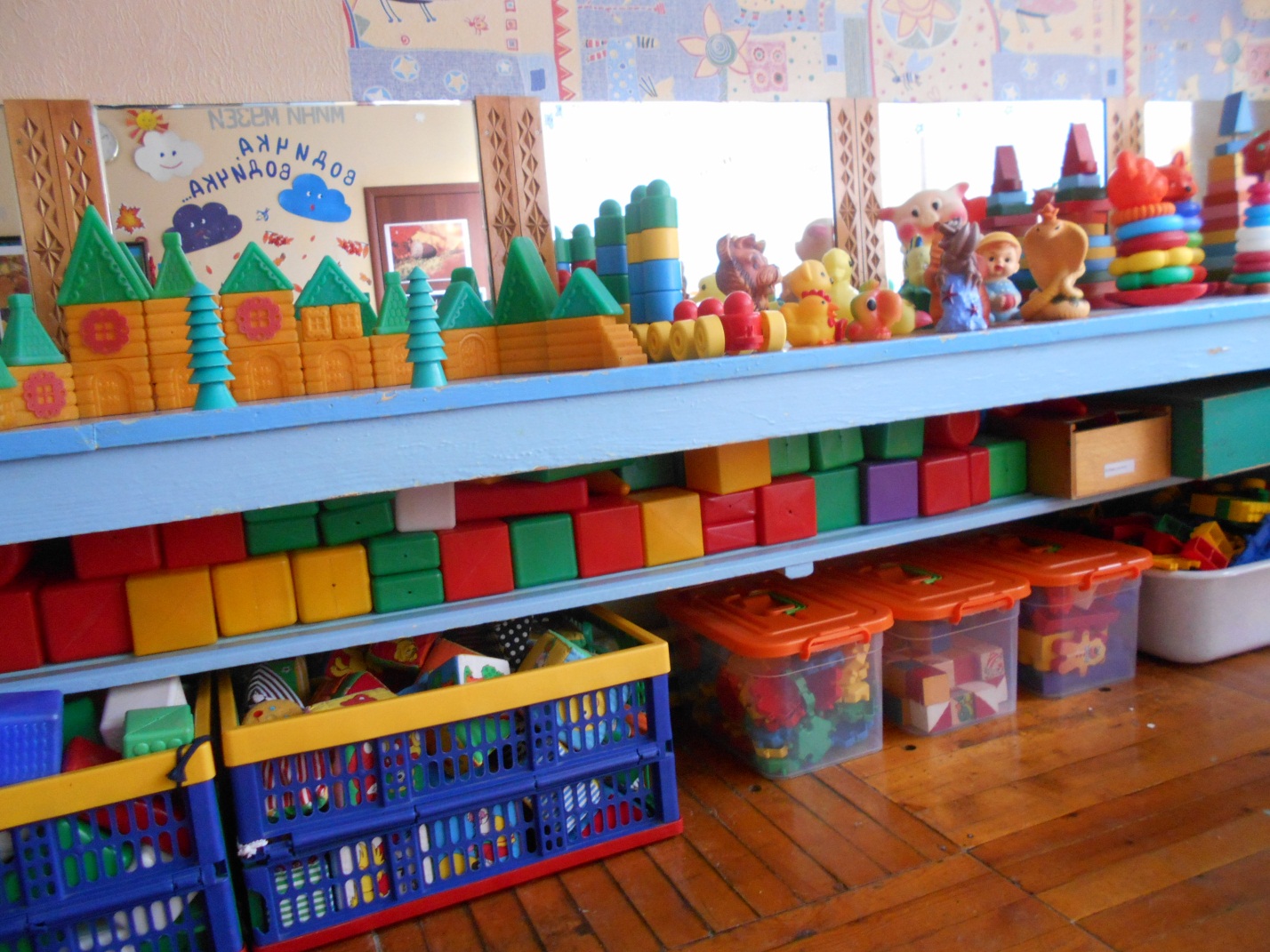 ЦЕНТР ОЗНАКОМЛЕНИЯ С ПРИРОДОЙСухой аквариумМакет «Зоопарк»Художественная литература Мини- музей «Водичка-водичка…»ГербарийКоллекция «Шли-шли , что-то нашли»Альбомы для рассматриванияДидактические игры по экологии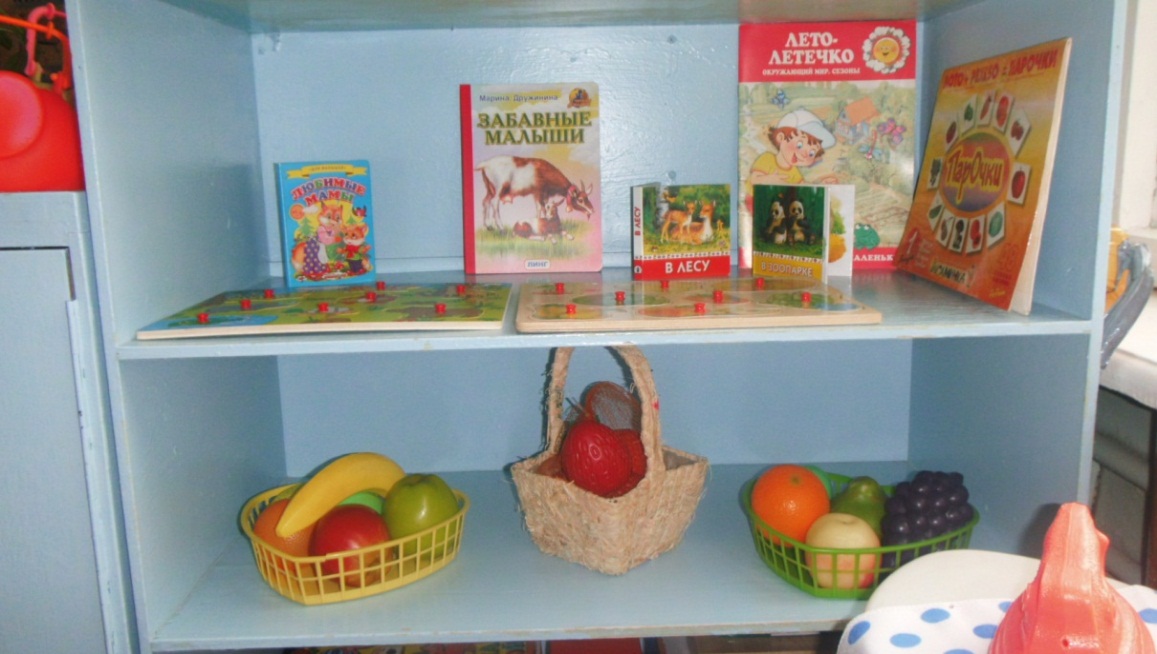 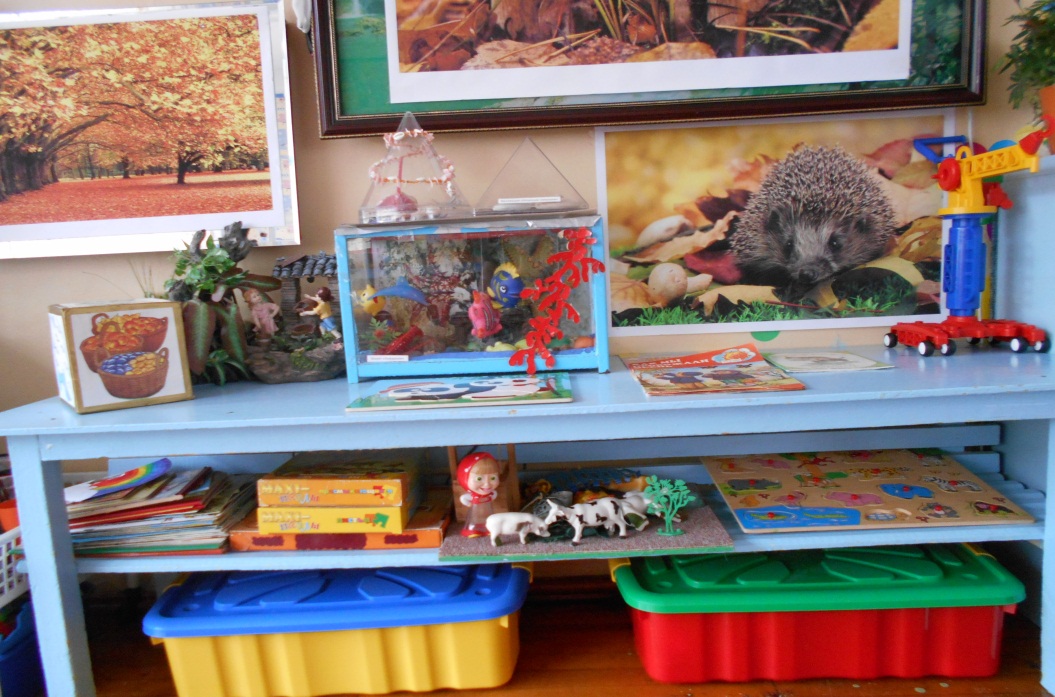 ЦЕНТР «НАША ЛАБОРАТОРИЯ»(МОБИЛЬНЫЙ)Игрушки для игры и экспериментирования с водойПриродный, бросовый и прочие материалыМатериал для экспериментирования (сосуды, бутылочки, ведёрки и пр.)Дидактические игры «Впитывание», «Угадай на ощупь», «Разноцветные стёклышки»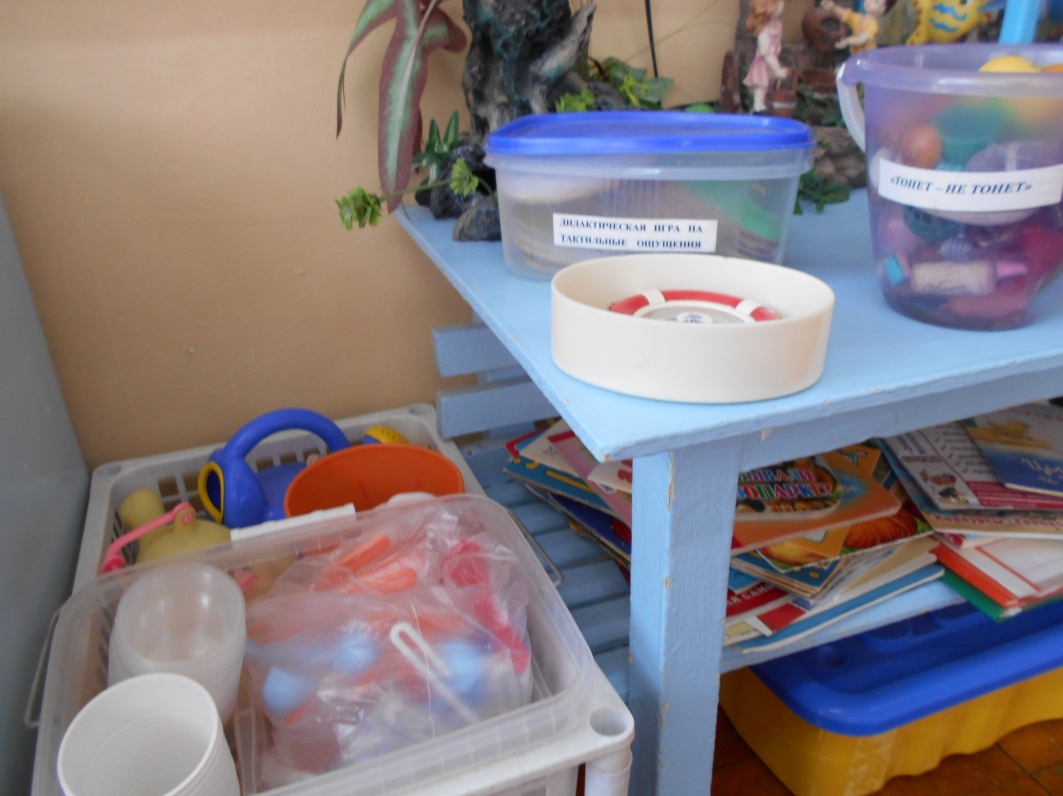 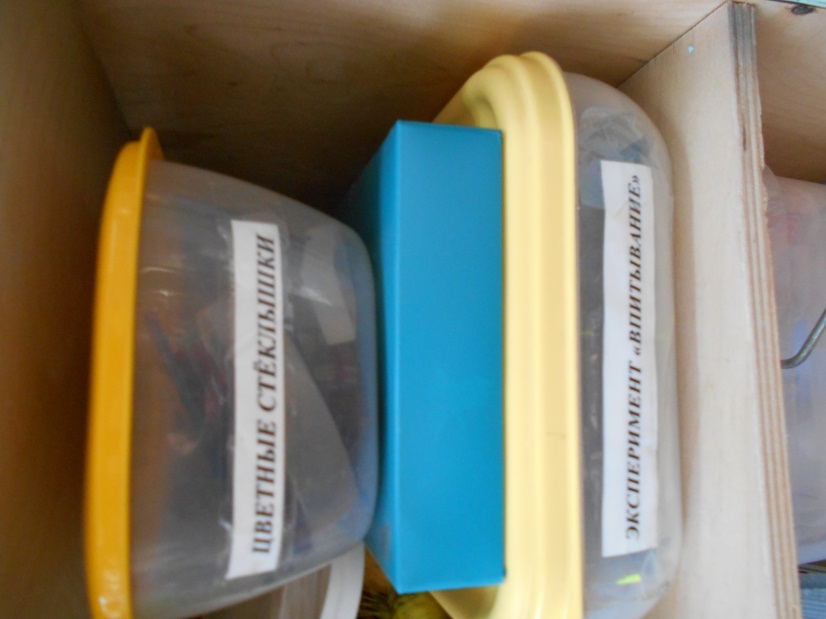 Сюжетно-ролевая игра «Салон красоты»:Накидки пелерины для кукол и детей;Набор парикмахера;Журналы причёсок.Зеркало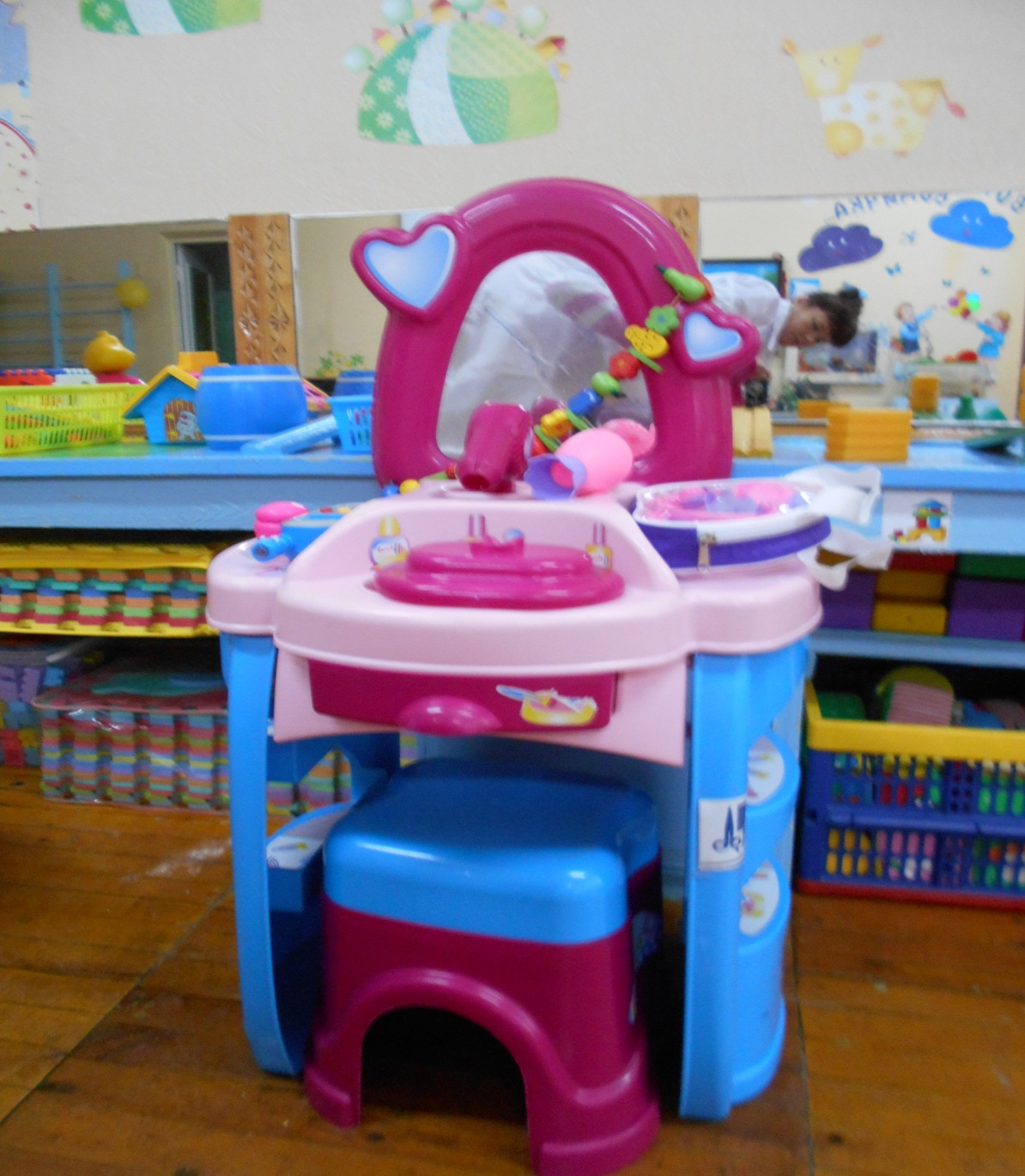 ЦЕНТР  «МЫ ТРУДИМСЯ»Салфетки для уборкиВедёркиТазикиСовочкиЛейкиЩётки 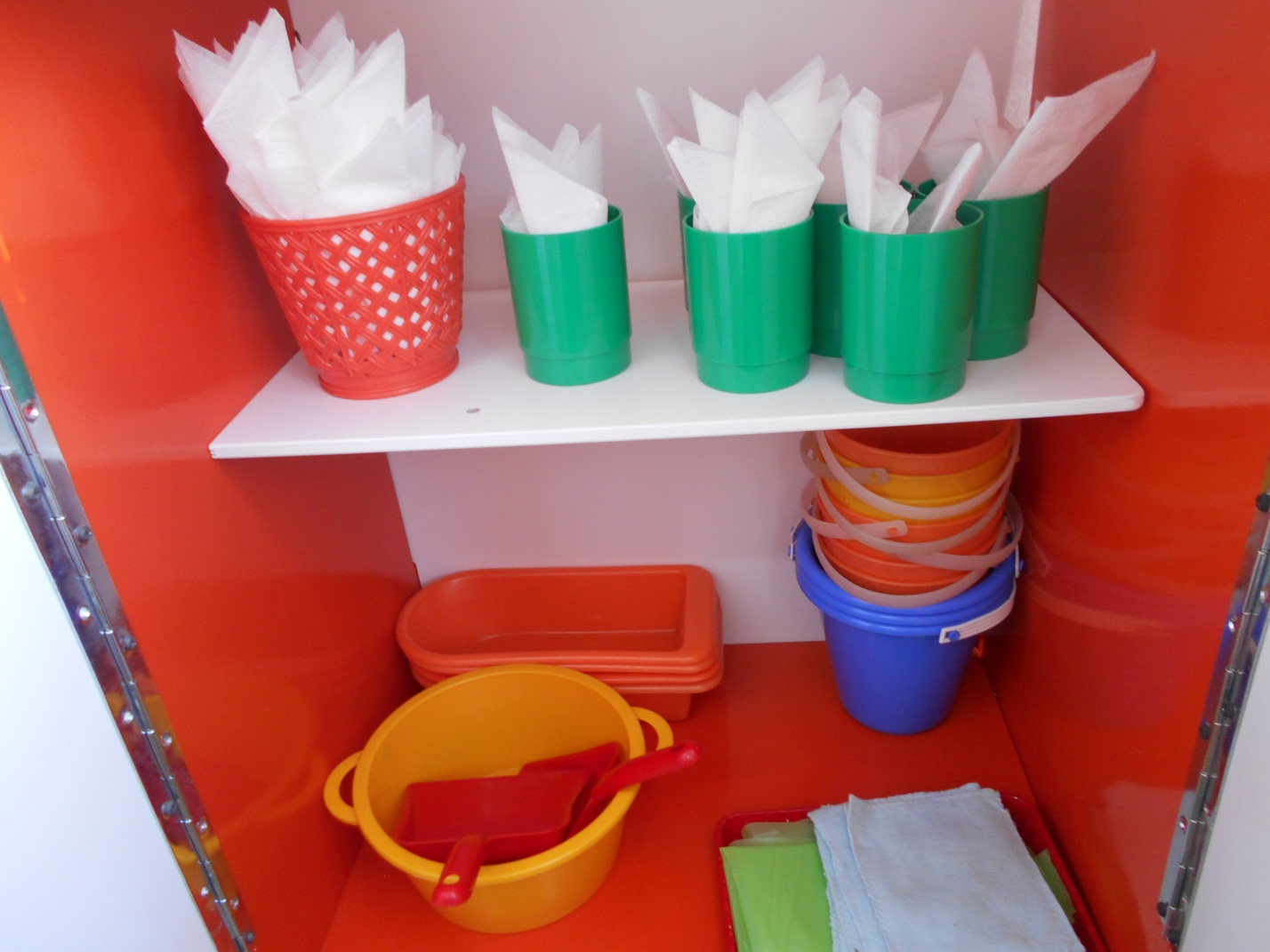 